                                                                                                                                                      УТВЕРЖДАЮ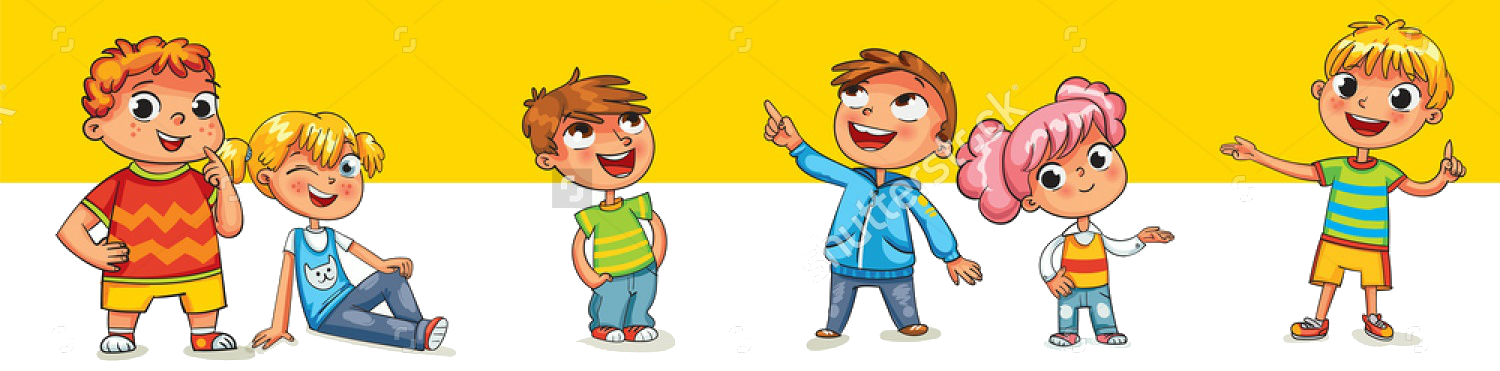                                                                                                                                                         Заведующий                                                                                                                                                          МБДОУ детского сада № 25                                                                                                                                                         ______________ А.Н. Головченко                                                                                                                                                                                                             приказ от  «___» августа  2018 г. №__                                                                                                                                                           (протокол педагогического совета                                                                                                                                                         от «___» августа 2018 г. № 1) ОБРАЗОВАТЕЛЬНАЯ ПРОГРАММА ДОШКОЛЬОГО ОБРАЗОВАНИЯ МУНИЦИПАЛЬНОГО БЮДЖЕТНОГО ДОШКОЛЬНОГО ОБРАЗОВАТЕЛЬНОГО УЧРЕЖДЕНИЯ ДЕТСКОГО САДА № 25 МУНИЦИПАЛЬНОГО ОБРАЗОВАНИЯ АБИНСКИЙ РАЙОННА 2018 - 2019 УЧЕБНЫЙ ГОДх. Ольгинский, 2018СТРУКТУРА И СОДЕРЖАНИЕ ОБРАЗОВАТЕЛЬНОЙ ПРОГРАММЫЦЕЛЕВОЙ РАЗДЕЛ Пояснительная записка              Муниципальное бюджетное дошкольное образовательное учреждение детский сад № 8 муниципального образования Абинский район  (далее - ДОО) является звеном муниципальной системы образования муниципального образования Абинский район.  ДОО обеспечивает педагогическую работу с детьми в возрасте от 2-х месяцев до 8 лет, осуществляя комплексный подход в развитии и воспитании на основании лицензии на осуществление образовательной деятельности № 08744 от «18» мая 2018 года  (серия 23Л01, регистрационный  № 0006104), полученной в результате государственного лицензирования в соответствии с Федеральным законом «Об образовании в Российской Федерации».Общие сведения о ДОО:сокращенное название (в соответствии с Уставом): МБДОУ детский сад № 8;адрес: 353320, Россия, Краснодарский край, Абинский район, с.Варнавинское, ул. Красная, 64 «а»;тел./факс: 8(86150) 9-43-34электронный адрес: detsad8@abin.kubannet.ru; официальный сайт: http://ds8abinsk.ru; организационно-правовая форма: муниципальное бюджетное учреждение;тип – дошкольная образовательная организация.уредитель - муниципальное образование Абинский район; функции учредителя осуществляет администрация муниципального образования Абинский район, а отдельные – управление образования администрации Абинский район. Цели и задачи реализации Программы           Образовательная программа дошкольного образования муниципального бюджетного дошкольного образовательного учреждения детского сада № 8 муниципального образования Абинский район (далее – Программа) разработана в соответствии с федеральным государственным образовательным стандартом дошкольного образования (Приказ Министерства образования и науки РФ от 17 октября 2013 г. №1155) и является внутренним нормативно-управленческим документом, обосновывающим выбор цели, содержания, применяемых методик и технологий, форм организации воспитательно-образовательного процесса в ДОО.Программа разработана на основании документов:Закон РФ от 24.07.1998 г. № 124-ФЗ «Об основных гарантиях прав ребенка в Российской Федерации»;Федеральный закон "Об образовании в Российской Федерации" от 29 декабря 2012 г. № 273-ФЗ Закон Краснодарского края от 16 июля 2013 года №2770-КЗ «Закон об образовании  в Краснодарском крае»;Постановление Главного государственного санитарного врача Российской Федерации от 15 мая 2013 г. N 26 г. Москва "Об утверждении СанПиН 2.4.1.3049-13  "Санитарно-эпидемиологические требования к устройству, содержанию и организации режима работы дошкольных образовательных организаций";Постановление Главного государственного санитарного врача РФ от 27.08.2015 N 41 "О внесении изменений в СанПиН 2.4.1.3049-13 "Санитарно-эпидемиологические требования к устройству, содержанию и организации режима работы дошкольных образовательных организаций" (Зарегистрировано в Минюсте России 04.09.2015 N 38824);Приказ Минобрнауки РФ от 30.08.2013 г. № 1014 «Об утверждении Порядка организации и осуществления образовательной деятельности по основным общеобразовательным программам – образовательным программам дошкольного образования»;Приказ Минобрнауки РФ от 17.10.2013 г. № 1155 «Об утверждении федерального государственного образовательного стандарта дошкольного образования».              Деятельность ДОО регламентируется Уставом, утвержденным постановлением администрации муниципального образования Абинский район от 06.07.2015 года № 812, а также локальными актами.Программа определяет базис (содержание и организацию образовательной деятельности на уровне дошкольного образования) работы с детьми группы раннего возраста, групп общеразвивающей направленности дошкольного возраста.Программа для руководителя  ДОО - это основа для разработки стратегии совершенствования образовательного процесса и повышения качества образовательных услуг;Программа  для руководителей органов управления образованием и надзора - это документ, определяющий рамки образовательной деятельности, т.е. контролю и проверке подлежит только то содержание программы, те технологии и формы организации воспитательно-образовательного процесса, которые выбрала сама ДОО;Программа  для родителей - это возможность принять участие в организации воспитательного процесса, выборе и корректировке его содержания. Она поможет учесть мнения и предложения основных «заказчиков», что способствует обеспечению реализации прав родителей на информацию об образовательных услугах, права выбора ДОО и дает гарантию их получения;Программа  для  социума - это возможность скорректировать цели, задачи, это некая перспектива выстраивания преемственности между школой, учреждениями системы дополнительного образования. Программа ДОО разработана с учетом Примерной основной образовательной программы дошкольного образования (одобреной решением федерального учебно-методического объединения по общему образованию (протокол от 20 мая 2015 г., №2/15 и размещенной в реестре примерных основных общеобразовательных программ  на сайте Министерства образования и науки Российской Федерации  http://fgosreestr.ru/ ). Программа включает в себя обязательную часть и часть, формируемую участниками образовательных отношений. Обе части являются взаимодополняющими и необходимыми с точки зрения реализации требований ФГОС ДО (п.2.9 приказа Минобрнауки России от 17.10.13 г.), при этом объем обязательной части составляет не менее 60% от её общего объема; части, формируемой участниками образовательных отношений, не более 40%.Обязательная часть Программы обеспечивает развитие детей во всех пяти взаимодополняющих образовательных областях (социально-коммуникативное, познавательное, речевое, художественно-эстетическое, физическое развитие), разработана с учетом основной образовательной программы дошкольного образования «От рождения до школы» /Под редакцией Н.Е. Вераксы, Т.С.Комаровой, М.А.Васильевой. (Мозаика-Синтез, 2016 г.), прошедшей общественную экспертизу и включенной в Навигатор образовательных программ дошкольного образования  на сайте Федерального государственного автономного учреждения «Федеральный институт развития образования»  http://www.firo.ru/?page_id=11684 ).Часть Программы, сформированная участниками образовательных отношений (вариативная), отражает особенности реализации основной образовательной программы в дошкольном учреждении детском  саду № 8. В вариативной части Программы предусмотрено содержание образования, отражающее возможности педагогического коллектива, образовательные потребности воспитанников и родителей, специфику национально-культурных, этнических, географических, климатических, природных, социальных особенностей, в которых осуществляется образовательный процесс непосредственно в Абинском районе и в Краснодарском крае, расположенном на юге России, являющемся аграрным и курортным краем, а также сложившиеся традиции ДОО. В части, сформированной участниками образовательных отношений, представлены выбранные парциальные образовательные программы (региональный компонент –«Кубановедение»), культурные практики, образовательные технологии, формы организации образовательной работы, направленные на развитие детей в отдельных образовательных областях, видах деятельности.             Дошкольное образование направлено на формирование общей культуры, развитие физических, интеллектуальных, нравственных, эстетических и личностных качеств, формирование предпосылок учебной деятельности, сохранение и укрепление здоровья детей дошкольного возраста. Ведущие цели Программы — создание благоприятных условий для полноценного проживания ребенком дошкольного детства, формирование основ базовой культуры личности, всестороннее развитие психических и физических качеств в соответствии с возрастными и индивидуальными особенностями, подготовка к жизни в современном обществе, формирование предпосылок к учебной деятельности, обеспечение безопасности жизнедеятельности дошкольника.Особое внимание в Программе уделяется развитию личности ребенка, сохранению и укреплению здоровья детей, а также воспитанию у дошкольников таких качеств, как:патриотизм;активная жизненная позиция;творческий подход в решении различных жизненных ситуаций;уважение к традиционным ценностям.Программа направлена на реализацию следующих задач:в соответствии с ФГОС ДО:охрана и укрепление физического и психического здоровья детей, в том числе их эмоционального благополучия;обеспечение равных возможностей для полноценного развития каждого ребёнка в период дошкольного детства независимо от места проживания, пола, нации, языка, социального статуса, психофизиологических и других особенностей (в том числе ограниченных возможностей здоровья);обеспечение преемственности целей, задач и содержания образования, реализуемых в рамках образовательных программ различных уровней (далее – преемственность основных образовательных программ дошкольного и начального общего образования);создание благоприятных условий развития детей в соответствии с их возрастными и индивидуальными особенностями и склонностями, развитие способностей и творческого потенциала каждого ребёнка как субъекта отношений с самим собой, другими детьми, взрослыми и миром;объединение обучения и воспитания в целостный образовательный процесс на основе духовно-нравственных и социокультурных ценностей и принятых в обществе правил и норм поведения в интересах человека, семьи, общества;формирование общей культуры личности детей, в том числе ценностей здорового образа жизни, развитие их социальных, нравственных, эстетических, интеллектуальных, физических качеств, инициативности, самостоятельности и ответственности ребёнка, формирование предпосылок учебной деятельности; обеспечение вариативности и разнообразия содержания Программы организационных форм дошкольного образования, возможности формирования Программ различной направленности с учётом образовательных потребностей, способностей и состояния здоровья детей; формирование социокультурной среды, соответствующей возрастным, индивидуальным, психологическим и физиологическим особенностям детей; обеспечение психолого-педагогической поддержки семьи и повышение компетентности родителей (законных представителей) в вопросах развития и образования, охраны и укрепления здоровья детей;При реализации части Программы, формируемой участниками образовательных отношений предусматриваются следующие целевые компоненты и задачи: Построение воспитательно- образовательного процесса с учетом образовательных потребностей, интересов и мотивов детей, в том числе и развивающихся в условиях недостаточности (физической, интеллектуальной) и их родителей (законных представителей) во всех возможных и необходимых сферах жизни социума:развивать  у детей дошкольного возраста познавательные и психические процессы, интеллектуальную и эмоциональную сферы, коммуникативные умения как основу  реализации индивидуальной психолого-педагогической поддержки позитивной социализации;оказать максимальную поддержку детям раннего и младшего дошкольного возраста  в период адаптации к условиям дошкольного образовательного учреждения; формировать  активную  позицию родителей по отношению к процессу адаптации детей;создавать равноправные условия включения личности, развивающейся в условиях недостаточности (психической, физической, интеллектуальной), во все возможные и необходимые сферы жизни социума, достойный социальный статус и самореализацию в обществе.Реализация регионального компонента с учетом специфики национальных, социокультурных, географических, климатических, природных особенностей Абинского района и Краснодарского края: изучение и максимальное использование благоприятных климатических и природных условий южного региона при проведении физкультурно-оздоровительной и воспитательно-образовательной работы с воспитанниками и семьями;приобщение ребенка к культурному наследию малой родины и воспитание любви к своему дому, родному краю; уважения к другим народам и культурам, через знакомство с национально-культурными особенностями Краснодарского края в процессе интеграции образовательных областей.Организация образовательной деятельности с учетом приоритетного направления, а  также сложившихся традиций в ДОО:формирование такой образовательной системы, которая основывается на разумном приоритете ценностей здоровья и здорового образа жизни при организации воспитательно-образовательной работы с воспитанниками и семьями; формирование единого здоровьесберегающего пространства семьи и детского сада;формирование у детей раннего и дошкольного возраста эстетического отношения и художественно-творческих способностей в изобразительной деятельности; целостного  и многогранного представления об окружающем мире в процессе работы над художественными образами средствами изобразительного искусства;введение ребенка в мир музыки с радостью и улыбкой. Формирование образовательной системы, основывающейся на разумном приоритете ценностей здоровья и здорового образа жизни при организации воспитательно-образовательной работы с воспитанниками и семьями; создание саморазвивающейся среды со здоровьесберегающими функциями; формирование единого здоровьесберегающего пространства семьи и детского сада; формирование основ безопасносного поведения..Эти цели реализуются в процессе разнообразных видов детской деятельности: игровой, коммуникативной, трудовой, познавательно-исследовательской, продуктивной, музыкально-художественной, чтения. Для достижения целей Программы первостепенное значение имеют:  забота о здоровье, эмоциональном благополучии и своевременном всестороннем развитии каждого ребенка; создание в группах атмосферы гуманного и доброжелательного отношения ко всем воспитанникам, что позволяет растить их общительными, добрыми, любознательными, инициативными, стремящимися к самостоятельности и творчеству; максимальное использование разнообразных видов детской деятельности, их интеграция в целях повышения эффективности воспитательно-образовательного процесса; творческая организация (креативность) воспитательно-образовательного процесса; вариативность использования образовательного материала, позволяющая развивать творчество в соответствии с интересами и наклонностями каждого ребенка; уважительное отношение к результатам детского творчества; единство подходов к воспитанию детей в условиях дошкольного образовательного учреждения и семьи; соблюдение в работе детского сада и начальной школы преемственности, исключающей умственные и физические перегрузки в содержании образования детей дошкольного возраста, обеспечивающей отсутствие давления предметного обучения. Решение обозначенных в Программе целей и задач воспитания возможно только при систематической и целенаправленной поддержке педагогом различных форм детской активности и инициативы, начиная с первых дней пребывания ребенка в дошкольной образовательной организации.Принципы и подходы к формированию Программы             Содержание Программы: -  соответствует основным положениям возрастной психологии и дошкольной педагогики и выстроено по принципу развивающего образования, целью которого является развитие ребенка и обеспечение единства воспитательных, развивающих и обучающих целей и задач;- обеспечивает развитие личности, мотивации и способностей детей в различных видах деятельности и охватывает следующие структурные единицы, представляющие определенные направления развития и образования детей (образовательные области): социально-коммуникативное развитие, познавательное развитие, речевое развитие, художественно-эстетическое развитие, физическое развитие;-  обусловлено логикой развития дошкольного учреждения, его возможностями, образовательными запросами педагогического коллектива, образовательными потребностями детей и основных социальных заказчиков - родителей.Программа разработана на основе следующих принципов:В соответствии с ФГОС ДО:поддержка разнообразия детства; сохранение уникальности и самоценности детства как важного этапа в общем развитии человека;личностно-развивающий и гуманистический характер взаимодействия взрослых и детей;уважение личности ребенка;учет индивидуальных потребностей ребенка, связанных с его жизненной ситуацией и состоянием здоровья;полноценное проживание ребенком всех этапов детства (младенческого, раннего и дошкольного возраста), обогащение детского развития;построение образовательной деятельности на основе индивидуальных особенностей каждого ребенка, при котором сам ребенок становится активным в выборе содержания своего образования, становится субъектом образования;содействие и сотрудничество детей и взрослых, признание ребенка полноценным участником (субъектом) образовательных отношений;поддержка инициативы детей в различных видах деятельности;сотрудничество образовательной организации с семьей;приобщение детей к социокультурным нормам, традициям семьи, общества и государства;формирование познавательных интересов и познавательных действий ребенка в различных видах деятельности;возрастная адекватность дошкольного образования (соответствие условий, требований, методов возрасту и особенностям развития); учет этнокультурной ситуации развития детей.При разработке Программы учитывались  также принципы:развивающего образования, целью которого является развитие ребенка. Развивающий характер образования реализуется через деятельность каждого ребенка в зоне его ближайшего развития;сочетания научной обоснованности и практической применимости (соответствия содержания программы основным положениям возрастной физиологии, психологии, дошкольной педагогики, нейропсихологии и реализации в массовой практике дошкольного образования):соответствия критериям полноты, необходимости и достаточности (решать поставленные цели и задачи только:- на необходимом и достаточном материале, максимально приближаться к разумному «минимуму»);единства воспитательных, развивающих и обучающих целей и задач процесса образования детей дошкольного возраста, в процессе реализации которых формируются такие знания, умения и навыки, которые имеют непосредственное отношение к развитию детей дошкольного возраста;интеграции образовательных областей в соответствии с возрастными возможностями и особенностями детей, в том числе половыми, спецификой и возможностями образовательных областей;решение программных образовательных задач в совместной деятельности взрослого и детей и самостоятельной деятельности детей не только в рамках организованной образовательной деятельности, но и при проведении режимных моментов в соответствии со спецификой дошкольного образования; построение образовательного процесса на адекватных возрасту формах работы с детьми. Основной формой работы с детьми дошкольного возраста и ведущим видом деятельности для них является игра; преемственности между всеми возрастными дошкольными группами и между детским садом и начальной школой;культуросообразности - реализация которого обеспечивает учет национальных ценностей и традиций в образовании, восполняет недостатки духовно-нравственного и эмоционального воспитания. Образование рассматривается как процесс приобщения ребенка к основным компонентам человеческой культуры (знание, мораль, искусство, труд); предполагает построение образовательного процесса в соответствии  с региональными особенностями.Методологические подходы к формированию  Программы:личностно-ориентированный подход, который предусматривает организацию образовательного процесса с учетом того, что развитие личности ребенка является главным критерием его эффективности. Механизм реализации личностно-ориентированного подхода – создание условий для развития личности на основе изучения ее задатков, способностей, интересов, склонностей с учетом признания уникальности личности, ее интеллектуальной и нравственной свободы, права на уважение;деятельностный подход, связанный с организацией целенаправленной деятельности в общем контексте образовательного процесса: ее структурой, взаимосвязанными мотивами и целями; видами деятельности (нравственная, познавательная, трудовая, художественная, игровая, спортивная и другие); формами и методами развития и воспитания; возрастными особенностями ребенка при включении в образовательную деятельность; аксиологический (ценностный) подход, предусматривающий организацию развития и воспитания на основе общечеловеческих ценностей (например, ценности здоровья, что в системе образования позволяет говорить о создании и реализации моделей сохранения и укрепления здоровья воспитанников). Или этические, нравственные ценности, предусматривающие реализацию проектов диалога культур, этических отношений и т.д.;компетентностный подход, в котором основным результатом образовательной деятельности становится формирование готовности воспитанников самостоятельно действовать в ходе решения актуальных задачдиалогический (полисубъектный) подход, предусматривающий становление личности, развитие ее творческих возможностей, самосовершенствование в условиях равноправных взаимоотношений с другими людьми, построенных по принципу диалога, субъект-субъектных отношений;системный подход – как методологическое направление, в основе которого лежит рассмотрение объекта как целостного множества элементов в совокупности отношений и связей между ними.средовой подход, предусматривающий использование возможностей внутренней и внешней среды образовательного учреждения в воспитании и развитии личности ребенка. Например, под внешней средой понимается все социокультурное окружение дошкольника, образовательной организации, которое может быть охарактеризовано понятием жизнедеятельности сообщества на определенной территории. В качестве элементов социокультурной среды можно назвать учреждения культуры (библиотеки, музеи, театры и т.д.); учреждения дополнительного образования, клубы по интересам, досуговые центры; средства массовой информации и коммуникации. Внутренняя (или образовательная) среда рассматривается как пространство, окружение, условия, в которых существует, функционирует и удовлетворяет свои образовательные потребности каждый дошкольник;культурологический подход, имеющий высокий потенциал в отборе культуросообразного содержания дошкольного образования, позволяет выбирать технологии образовательной деятельности, организующие встречу ребенка с культурой, овладевая которой на уровне определенных средств, ребенок становится субъектом культуры и ее творцом. В культурологической парадигме возможно рассматривать содержание дошкольного образования как вклад в культурное развитие личности на основе формирования базиса культуры ребенка. Время, необходимое для реализации Программы (обязательной и вариативной части) составляет 100% времени пребывания детей в ДОО (в зависимости от режима работы группы: 10 часов).Программа реализовывается в течение всего времени пребывания детей в ДОО (за исключением времени дневного сна) и включает время, отведенное на:1) образовательную деятельность, осуществляемую в процессе организации различных видов детской деятельности (таких как игровая, включая сюжетно-ролевую игру, игру с правилами и другие виды игры, коммуникативная (общение и взаимодействие со взрослыми и сверстниками), познавательно-исследовательская (исследования объектов окружающего мира и экспериментирования с ними), а также восприятие художественной литературы и фольклора, самообслуживание и элементарный бытовой труд (в помещении и на улице), конструирование из разного материала, включая конструкторы, модули, бумагу, природный и иной материал, изобразительная (рисование, лепка, аппликация), музыкальная (восприятие и понимание смысла музыкальных произведений, пение, музыкально-ритмические движения, игры на детских музыкальных инструментах) и двигательная (овладение основными движениями) формы активности ребенка);2) образовательную деятельность, осуществляемую в ходе режимных моментов;3) самостоятельную деятельность детей;4) взаимодействие с семьями детей по реализации основной образовательной программы дошкольного образования.Значимые для разработки и реализации Программы характеристики, в том числе характеристики особенностей развития детей раннего и дошкольного возрастаХарактеристика контингента воспитанников и особенностей развития детей раннего и дошкольного возраста (Приложение 1).Социальный паспорт семей воспитанников ДОО  (Приложение 2).Кадровые условия реализации Программы (Приложение 3)Информация о содержании части, формируемой участниками образовательных отношений                 Построение образовательного процесса ориентировано  на создание благоприятных условий для полноценного проживания ребенком дошкольного детства, формирование основ базовой культуры личности, всестороннее развитие психических и физических качеств в соответствии с возрастными и индивидуальными особенностями, подготовку ребенка к жизни в современном обществе.               Особенности организации образовательного процесса в различных возрастных группах обусловлены спецификой возраста, их общим развитием, этнокультурными традициями, климато-географическими условиями проживания, наличием приоритетного направления, учетом мнения  родителей, требованиями  СанПиН, традициями и возможностями педагогического коллектива.В соответствии с п.2.9. ФГОС ДО в части,  формируемой участниками образовательных отношений (вариативной) представлены  парциальные образовательные программы и технологии, принципы построения которых не противоречат основной образовательной  программе «От рождения до школы» и направлены на развитие детей в следующих направлениях: физическое, познавательное, речевое, социально-коммуникативное, художественно-эстетическое. Парциальные образовательные программы и методики, выбранные ДОО, комплексируются по принципу замещения или дополнения содержания соответствующих образовательных областей программы «От рождения до школы». Кроме того, в вариативной части Программы представлено содержание, разработанное ДОО самостоятельно (п. 2.1.6). Цели и задачи, обозначенные в парциальных программах, являются приоритетными для построения воспитательно-образовательного процесса в ДОО:               Так как в современных условиях модернизации российского образования одним из важных вопросов является формирование его региональной составляющей, то в вариативной части Программы представлено содержание, с учетом особенностей региона, в котором она находится и включением в образовательный процесс краеведческого материала - «Кубановедение»: Климатические особенности региона            В процессе реализации содержания Программы дети знакомятся с явлениями природы, характерными для местности, в которой проживают (юг России); в изобразительной деятельности (рисование, аппликация, лепка) предлагаются для изображения знакомые детям звери, птицы, домашние животные, растения; в двигательной деятельности  эти образы передаются через движение.Социокультурное окружение            Социокультурные особенности Кубани также не могут не сказаться на содержании психолого-педагогической работы в ДОО.    Знакомство с историческим и культурным наследием казачьего края, достопримечательностями, народными промыслами,   выдающимися земляками, является эффективным механизмом воспитания гуманной, социально активной личности, учит ответственно и бережно относится к богатству природы Кубани, её истории, культуре, и с уважением – к жителям края.  Ведущие отрасли экономики (сельское хозяйство) обуславливают тематику ознакомления детей с трудом взрослых.               Организация образовательной среды, направленной на обеспечение краеведческого образования, осуществляется с учетом реализации принципа культуросообразности и регионализма, предусматривающего становление различных сфер самосознания ребенка на основе культуры своего народа, ближайшего социального окружения, на познании историко-географических, этнических особенностей социальной, правовой действительности Кубанского региона, с учетом национальных ценностей и традиций в образовании.           Благодаря расположению ДОО в центре села варнавинского, в непосредственной близости от  культурно-досугового центра,  школы, библиотеки создаются большие возможности для полноценного социального, культурного и экологического воспитания детей. Национально-культурный состав воспитанников ДОО            При организации образовательного процесса в ДОО с необходимостью учитываются реальные потребности детей различной этнической принадлежности, которые воспитываются в семьях с разными национальными и культурными традициями. (Даже, несмотря на то, что процент детей, не относящихся к русскому этносу, среди воспитанников ДОО, в общем количестве детей, невелик.)            Как хорошо известно, любая национальная культура - это, прежде всего, культура рода, семьи, в которой вырос ребенок.           Учитывая это, педагоги ДОО не запрещают детям разговаривать на родном для них языке; очень внимательно прислушиваются ко всем пожеланиям родителей из семей другой этнической принадлежности.Представление о родном крае   является содержательной основой для осуществления разнообразной детской деятельности. Поэтому данное содержание    интегрируется практически со всеми образовательными областями («Познавательное развитие», «Речевое развитие», Художественно- эстетическое развитие», «Физическое развитие», «Социально- коммуникативное развитие»).     Интеграция краеведческого содержания с другими разделами состоит в следующем:участие  детей в целевых прогулках, экскурсиях по городу обеспечивает необходимую двигательную активность и способствует сохранению и укреплению здоровья дошкольников;обсуждение с детьми правил безопасного поведения в городе;участие в совместном с воспитателем труде на участке детского сада;развитие эстетического восприятия и суждений в процессе чтения художественной литературы о малой родине, накопление опыта участия в разговорах, беседах о событиях, происходящих в родном городе, о достопримечательностях родного города, участие в придумывании сказок и историй о достопримечательностях малой родины;рассматривание дидактических картинок, иллюстраций, отражающих отношение людей к родному краю;участие в проектной деятельности, продуктом которой являются журналы и газеты о малой родине, создание карт города, составление маршрутов прогулок и экскурсий по городу;  коллекционирование картинок, открыток, символов, значков;обсуждение и составление рассказов о профессиях родителей; участие с родителями и воспитателями в социально- значимых событиях, происходящих в городе.    Планируемые результаты освоения Программы             Специфика дошкольного детства и системные особенности дошкольного образования делают неправомерными требования от ребёнка дошкольного возраста конкретных образовательных достижений. Поэтому результаты освоения Программы представлены в виде целевых ориентиров дошкольного образования и представляют собой возрастные характеристики возможных достижений ребёнка к концу дошкольного образования.               Целевые ориентиры выступают основаниями преемственности дошкольного и начального общего образования. При соблюдении требований к условиям реализации Программы настоящие целевые ориентиры предполагают формирование у детей дошкольного возраста предпосылок учебной деятельности на этапе завершения ими дошкольного образования.               К целевым ориентирам дошкольного образования относятся следующие социально-нормативные возрастные характеристики возможных достижений ребенка:Целевые ориентиры образования в младенческом и раннем возрасте:ребенок интересуется окружающими предметами и активно действует с ними; эмоционально вовлечен в действия с игрушками и другими предметами, стремится проявлять настойчивость в достижении результата своих действий;использует специфические, культурно фиксированные предметные действия, знает назначение бытовых предметов (ложки, расчески, карандаша и пр.) и умеет пользоваться ими. Владеет простейшими навыками самообслуживания; стремится проявлять самостоятельность в бытовом и игровом поведении;владеет активной речью, включенной в общение; может обращаться с вопросами и просьбами, понимает речь взрослых; знает названия окружающих предметов и игрушек;стремится к общению со взрослыми и активно подражает им в движениях и действиях; появляются игры, в которых ребенок воспроизводит действия взрослого;проявляет интерес к сверстникам; наблюдает за их действиями и подражает им;проявляет интерес к стихам, песням и сказкам, рассматриванию картинки, стремится двигаться под музыку; эмоционально откликается на различные произведения культуры и искусства;у ребенка развита крупная моторика, он стремится осваивать различные виды движения (бег, лазанье, перешагивание и пр.).Целевые ориентиры на этапе завершения дошкольного образования:ребенок овладевает основными культурными способами деятельности, проявляет инициативу и самостоятельность в разных видах деятельности - игре, общении, познавательно-исследовательской деятельности, конструировании и др.; способен выбирать себе род занятий, участников по совместной деятельности;ребенок обладает установкой положительного отношения к миру, к разным видам труда, другим людям и самому себе, обладает чувством собственного достоинства; активно взаимодействует со сверстниками и взрослыми, участвует в совместных играх. Способен договариваться, учитывать интересы и чувства других, сопереживать неудачам и радоваться успехам других, адекватно проявляет свои чувства, в том числе чувство веры в себя, старается разрешать конфликты;ребенок обладает развитым воображением, которое реализуется в разных видах деятельности, и прежде всего в игре; ребенок владеет разными формами и видами игры, различает условную и реальную ситуации, умеет подчиняться разным правилам и социальным нормам;ребенок достаточно хорошо владеет устной речью, может выражать свои мысли и желания, может использовать речь для выражения своих мыслей, чувств и желаний, построения речевого высказывания в ситуации общения, может выделять звуки в словах, у ребенка складываются предпосылки грамотности;у ребенка развита крупная и мелкая моторика; он подвижен, вынослив, владеет основными движениями, может контролировать свои движения и управлять ими;ребенок способен к волевым усилиям, может следовать социальным нормам поведения и правилам в разных видах деятельности, во взаимоотношениях со взрослыми и сверстниками, может соблюдать правила безопасного поведения и личной гигиены;ребенок проявляет любознательность, задает вопросы взрослым и сверстникам, интересуется причинно-следственными связями, пытается самостоятельно придумывать объяснения явлениям природы и поступкам людей; склонен наблюдать, экспериментировать. Обладает начальными знаниями о себе, о природном и социальном мире, в котором он живет; знаком с произведениями детской литературы, обладает элементарными представлениями из области живой природы, естествознания, математики, истории и т.п.; ребенок способен к принятию собственных решений, опираясь на свои знания и умения в различных видах деятельности.Планируемые результаты освоения Программы в части, формируемой участниками образовательных отношенийОсновная цель  реализации регионального компонента в дошкольном возрасте заключается в развитии и воспитании гуманной, социально активной личности, ответственно и бережно относящейся к богатству природы Кубани, её истории, культуре, и с уважением к жителям края. Реализация курса «Кубановедение» предполагает: воспитание любви к малой и большой Родине; формирование уважительного отношения и чувства принадлежности к своей семье и к сообществу детей и взрослых; формирование начал патриотизма и гражданственности; формирование гуманного отношения к людям и окружающей природе; формирование представлений о социокультурных ценностях нашего народа, об отечественных традициях и праздниках; понимание своих национальных особенностей; формирование чувства собственного достоинства как представителя своего народа;На этапе окончания курса «Кубановедение» могут быть сформированы следующие характеристики  возможных достижений ребенка:овладел первоначальными знаниями о своеобразии истории, культуры, природы родного края;проявляет интерес к явлениям общественной жизни, стремится выразить свои впечатления от неё в свободное время, обращаясь по собственному желанию к разнообразным видам изобразительной деятельности (рисунках, лепке, аппликации), речевому творчеству (эмоционально рассказывает об увиденном; составляет описательный рассказ по картине, о предмете; выразительно пересказывает литературное произведение);сформированы начала экологической грамотности и экологической культуры;сформированы эмоционально-волевые, нравственные качества личности, толерантное отношение к людям разных национальностей, вероисповеданий;сформировано чувство гордости, уважения бережного отношения и ответственности за сохранение богатого исторического и культурного наследия родного края.Система педагогической диагностики как оценка индивидуального развития детей и эффективности педагогических действийВ соответствии с ФГОС ДО, целевые ориентиры не подлежат непосредственной оценке, в том числе в виде педагогической диагностики (мониторинга), и не являются основанием для их формального сравнения с реальными достижениями детей. Они не являются основой объективной оценки соответствия установленным требованиям образовательной деятельности и подготовки детей. Освоение Программы не сопровождается проведением промежуточных аттестаций и итоговой аттестации воспитанников.Согласно п. 3.2.3 Стандарта, при реализации образовательной программы дошкольного образования в ДОО может проводиться оценка индивидуального развития детей дошкольного возраста в рамках педагогической диагностики (мониторинга). Проведение педагогической диагностики (мониторинга) индивидуального развития детей предусматривается также авторами основной образовательной программы дошкольного образования "От рождения до школы" (под ред. Н.Е. Вераксы, Т.С. Комаровой, М.А. Васильевой) /издание 4-е, М.: Мозаика-Синтез, 2016 г.Такая оценка может быть связана с освоением воспитанниками основной образовательной программы дошкольного образования в связи с тем, что содержание Программы должно обеспечивать развитие личности, мотивации и способностей детей в различных видах деятельности и охватывать определенные направления развития и образования (образовательные области).Таким образом, оценка индивидуального развития детей может заключаться в анализе освоения ими содержания образовательных областей: социально-коммуникативное, познавательное, речевое, художественно-эстетическое, физическое развитие.Оценка индивидуального развития детей проводиться педагогом/специалистом  в ходе внутреннего мониторинга становления показателей развития личности ребенка (далее Мониторинга) (Приложение  4), результаты которого используются только для оптимизации образовательной работы с группой дошкольников и для решения задач индивидуализации образования через построение образовательной траектории для детей, испытывающих трудности в образовательном процессе или имеющих особые образовательные потребности.2. СОДЕРЖАТЕЛЬНЫЙ РАЗДЕЛ Образовательная деятельность в соответствии с направлениями развития ребенка,представленными в пяти образовательных областях             Содержание Программы  обеспечивает развитие личности, мотивации и способностей детей в различных видах деятельности и охватывает следующие структурные единицы, представляющие определенные направления развития и образования детей (образовательные области):социально-коммуникативное развитиепознавательное развитиеречевое развитиехудожественно-эстетическое развитиефизическое развитие2.1.1. Образовательная область «Социально-коммуникативное развитие»            Социально-коммуникативное развитие направленно на:усвоение воспитанниками норм и ценностей, принятых в обществе, включая моральные и нравственные ценности; развитие общения и взаимодействия ребенка со взрослыми и сверстниками; становление самостоятельности, целенаправленности и саморегуляции собственных действий; развитие социального и эмоционального интеллекта, эмоциональной отзывчивости, сопереживания, формирование готовности к совместной деятельности со сверстниками, формирование уважительного отношения и чувства принадлежности к своей семье и к сообществу детей и взрослых в Организации, к малой родине и Отечеству; формирование позитивных установок к различным видам труда и творчества;формирование основ безопасного поведения в быту, социуме, природе.Содержание психолого-педагогической работы с детьми различных возрастов представлено в следующем программном обеспечении:Интеграция образовательной области «Социально-коммуникативное развитие» с другими образовательными областями2.1.2. Образовательная область «Познавательное развитие»            Познавательное развитие предполагает:развитие интересов детей, любознательности и познавательной мотивации;формирование познавательных действий, становление сознания; развитие воображения и творческой активности; формирование первичных представлений о себе, других людях, объектах окружающего мира, о свойствах и отношениях объектов окружающего мира (форме, цвете, размере, материале, звучании, ритме, темпе, количестве, числе, части и целом, пространстве и времени, движении и покое, причинах и следствиях и др.), о малой родине и Отечестве, представлений о социокультурных ценностях нашего народа, об отечественных традициях и праздниках, о планете Земля как общем доме людей, об особенностях ее природы, многообразии стран и народов мира.            Непосредственное содержание психолого-педагогической работы с детьми представлено в следующем программном обеспечении:Интеграция образовательной области «Познавательное развитие» с другими образовательными областями2.1.3. Образовательная область «Речевое развитие»Речевое развитие включает:владение речью как средством общения и культуры; обогащение активного словаря; развитие связной, грамматически правильной диалогической и монологической речи; развитие речевого творчества; развитие звуковой и интонационной культуры речи, фонематического слуха;знакомство с книжной культурой, детской литературой, понимание на слух текстов различных жанров детской литературы; формирование звуковой аналитико-синтетической активности как предпосылки обучения грамоте.Конкретное содержание психолого-педагогической работы с детьми различных возрастов представлено в следующем программном обеспечении:Интеграция образовательной области «Речевое  развитие» с другими образовательными областями2.1.4. Образовательная область «Художественно-эстетическое развитие»               Художественно-эстетическое развитие предполагает:развитие предпосылок ценностно-смыслового восприятия и понимания произведений искусства (словесного, музыкального, изобразительного), мира природы; становление эстетического отношения к окружающему миру; формирование элементарных представлений о видах искусства; восприятие музыки, художественной литературы, фольклора; стимулирование сопереживания персонажам художественных произведений;реализацию самостоятельной творческой деятельности детей (изобразительной, конструктивно-модельной, музыкальной и др.).В содержании образовательной деятельности в области «Художественно-эстетическое  развитие» условно можно выделить три направления – художественное творчество, музыка и чтение художественной литературы.  Конкретное содержание психолого-педагогической работы с детьми различных возрастов представлено в следующем программном обеспечении:   Изобразительная деятельность  Музыкальная деятельность Конструктивно-модельная деятельностьИнтеграция образовательной области «Художественно-эстетическое  развитие» с другими образовательными областями2.1.5. Образовательная область «Физическое  развитие»               Физическое развитие включает:приобретение опыта в следующих видах деятельности детей: двигательной, в том числе связанной с выполнением упражнений, направленных на развитие таких физических качеств, как координация и гибкость; способствующих правильному формированию опорно-двигательной системы организма, развитию равновесия, координации движения, крупной и мелкой моторики обеих рук, а также с правильным, не наносящем ущерба организму, выполнением основных движений (ходьба, бег, мягкие прыжки, повороты в обе стороны), формирование начальных представлений о некоторых видах спорта; овладение подвижными играми с правилами; становление целенаправленности и саморегуляции в двигательной сфере;становление ценностей здорового образа жизни, овладение его элементарными нормами и правилами (в питании, двигательном режиме, закаливании, при формировании полезных привычек и др.).Конкретное содержание психолого-педагогической работы с детьми различных возрастов представлено в следующем программном обеспечении:Интеграция образовательной области «Физическое  развитие» с другими образовательными областями2.1.6. Содержание образования, созданного ДОО самостоятельноСодержание регионального компонента             Содержание деятельности с детьми старшего дошкольного возраста включает материал по ознакомлению детей с национально-культурными и географическими особенностями Краснодарского края и города Абинска и направлено на достижение целей формирования у детей интереса и ценностного отношения к родному краю через:- формирование любви к своему городу, краю, чувства гордости за него;- формирование общих представлений об окружающей природной среде (природных ресурсах, воде, атмосфере, почвах, растительном и животном мире), своеобразии истории, культуры и быта народов Кубани;- воспитание позитивного эмоционально-ценностного и бережного отношения  к родному краю.             Региональный компонент представляет собой самостоятельный раздел и реализуется в непосредственно образовательной деятельности по «Кубановедению» с детьми 5-7 лет, в совместной образовательной деятельности в режимные моменты, в самостоятельной деятельности и взаимодействии с родителями в вариативной части Программы. В группах младшего и среднего дошкольного возраста эта работа проводится в ходе режимных моментов, а так же образовательной деятельности, осуществляемой в процессе других видов детской деятельности (игровой, коммуникативной, самообслуживания и элементарного бытового труда, познавательно-исследовательской, продуктивной, изобразительной, музыкальной, восприятия художественной литературы и фольклора) на основе расширения ориентировки в ближайшем окружении (в мире людей, предметов, природных объектов).              Содержание работы по ознакомлению с историей и культурой, природой Краснодарского края, кубанского казачества опирается на материалы  краеведческих музеев,  опыт работы воспитателей,  др.      Задачи: Повысить интерес детей к истории своего народа. Развивать представления детей об истории развития края, казачества. Обогатить знания детей об образе жизни людей на Кубани в старину, их трудовой деятельности. Знакомить с историей жилища кубанских казаков, их домашней утварью. Познакомить с символикой Краснодарского края, города Краснодара. Развивать знания о кубанской одежде, её назначении, названии, украшении. Формировать представления о различных видах труда, народных ремёсел. Приобщать детей к истокам народной культуры: фольклору, песням, танцам. Знакомить детей с народным изобразительным творчеством, рукоделием. Способствовать развитию познавательных способностей, любознательности детей. Воспитывать чувство гордости за свой народ, уважения к традициям, патриотизма и любви к родному краю. Программное обеспечение регионального компонентаИнтегоация регионального материала в содержание  образовательных областей  Программы:          С помощью игр - драматизаций, бесед, творческих заданий, интерактивных экскурсий, у детей складывается система впечатлений о красоте и сезонных изменениях окружающего мира, об исторической, культурной традиции своего народа.            В процессе совместной творческой деятельности, свободной игры, у детей формируется опыт вхождения в общественные отношения: они учатся добиваться поставленной цели, переживать первые победы и неудачи, быть щедрыми и терпеливыми, внимательными, исполнительными и инициативными.           Образовательная деятельность, игры и трудовая деятельность детей предполагает организацию выставок, коллекций, ярмарок, походов, экскурсий, наблюдений, рассматривание иллюстраций и произведений искусства, просмотр видеоматериалов, чтение произведений писателей Кубани, встречи и беседы с народными мастерами и умельцами, знаменитыми людьми и, конечно же, проведение фольклорных праздников и Православных тематических мероприятий.Тематическое планирование непрерывной образовательной деятельности по «Кубановедению»: Вариативные формы, способы, методы и средства реализации Программы с учетом возрастных и индивидуальных особенностей воспитанников, специфики их образовательных потребностей и интересов2.2.1.Особенности образовательной деятельности разных видов и культурных практик            Воспитательно-образовательный процесс строится  на адекватных дошкольному возрасту формах работы с детьми преимущественно в виде культурных практик и игры. Выбор форм работы осуществляется педагогом самостоятельно и зависит от контингента воспитанников, оснащенности ДОО, опыта и творческого подхода педагога. Основной формой работы с детьми дошкольного возраста является игра, которая в образовательном процессе задается взрослыми. Реализация Программы в ДОО  осуществляется в трех основных моделях организации образовательного процесса:            Совместная деятельность – деятельность двух и более участников образовательного процесса (взрослых и воспитанников) по решению образовательных задач на одном пространстве и в одно и то же время. Отличается наличием партнерской (равноправной) позиции взрослого и партнерской формой организации (возможность свободного размещения, перемещения и общения детей в процессе образовательной деятельности).             Предполагает индивидуальную, подгрупповую и групповую формы организации работы с воспитанниками. При организации партнерской деятельности взрослого с детьми  мы опираемся   на тезисы Н.А. Коротковой:1. Включенность воспитателя в деятельность наравне с детьми.2. Добровольное присоединение детей к деятельности (без психического и  дисциплинарного принуждения.)3. Свободное общение и перемещение детей во время деятельности (при соответствии организации рабочего пространства.)4.  Открытый временной конец совместной деятельности (каждый работает в своем темпе.)Общие  требования  к  проведению  групповых  организованных  форм совместной деятельности взрослых и детей:Соблюдение гигиенических  требований  (помещение  должно  быть  проветрено,  свет  должен  падать  с  левой  стороны (необходимо также знать о правилах размещения материала  для детей с ведущей левой рукой);  оборудование,  инструменты  и  материалы  и  их  размещение  должны  отвечать  педагогическим,  гигиеническим  и  эстетическим  требованиям).Длительность   мероприятия  должна  соответствовать  установленным  нормам,  а  время  использовано  полноценно.  Большое  значение  имеет   организация  детского  внимания.Подготовка  к   деятельности (воспитатель  должен  хорошо  знать  программу,  владеть  методикой  обучения, знать  возрастные  и  индивидуальные  особенности  и  возможности  детей  своей  группы).Использование  игровых  методов  и  приемов  обучения в  работе  с детьми.Использование  разнообразных  форм  организации  детей  (индивидуальный,  подгрупповой,  групповой).Обязательное  проведение динамической паузы (физкультминутки)  в  середине   мероприятия, если оно было статичным.          Для  профилактики  утомления  детей  организованные  образовательные  формы  сочетаются  (чередуются)  с  музыкальными,  физкультурными  занятиями-играми.Организованная образовательная деятельность основана на организации педагогом видов детской деятельности, заданных ФГОС ДО.Сочетание видов детской деятельности  и форм  работыОбразовательная деятельностьОбразовательная деятельность при проведении режимных моментов  - требует особых форм работы в соответствии с реализуемыми задачами воспитания, обучения и развития ребенка. В режимных процессах, в свободной детской деятельности воспитатель создает по мере необходимости, дополнительно развивающие проблемно-игровые или практические ситуации, побуждающие дошкольников применить имеющийся опыт, проявить инициативу, активность для самостоятельного решения возникшей задачи.Образовательная деятельность, осуществляемая в утренний отрезок времени включает:наблюдения - в уголке природы; за деятельностью взрослых (сервировка стола к завтраку);индивидуальные игры и игры с небольшими подгруппами детей (дидактические, развивающие, сюжетные, музыкальные, подвижные и пр.);создание практических, игровых, проблемных ситуаций и ситуаций общения, сотрудничества, гуманных проявлений, заботы о малышах в детском саду, проявлений эмоциональной отзывчивости к взрослым и сверстникам;трудовые поручения (сервировка столов к	завтраку, уход за комнатными растениями и пр.);беседы и разговоры с детьми по их интересам;рассматривание дидактических картинок, иллюстраций, просмотр видеоматериалов разнообразного содержания;индивидуальную работу с детьми в соответствии с задачами разных образовательных областей;двигательную деятельность детей, активность которой зависит от от содержания организованной образовательной деятельности в первой половине дня;работу по воспитанию у детей культурно-гигиенических навыков и культуры здоровья.Образовательная деятельность, осуществляемая во время прогулки включает:подвижные игры и упражнения, направленные на оптимизацию режима двигательной активности и укрепление здоровья детей;наблюдения за объектами и явлениями природы, направленное на установление разнообразных связей и зависимостей в природе, воспитание отношения к ней;экспериментирование с объектами неживой природы;сюжетно-ролевые и конструктивные игры (с песком, со снегом, с природным материалом);элементарную трудовую деятельность детей на участке детского сада;свободное общение воспитателя с детьми.               Самостоятельная деятельность - свободная деятельность воспитанников в условиях созданной педагогами предметно-развивающей образовательной среды, обеспечивающая выбор каждым ребенком деятельности по интересам и позволяющая ему взаимодействовать со сверстниками или действовать индивидуально;               Содержание самостоятельной деятельности детей определяется педагогом группы посредством создания педагогической предметно-развивающей среды, обеспечивающей выбор детьми видов и форм деятельности по всем основным направлениям их развития. Деятельность в условиях обогащенной развивающей педагогической среды позволяет ребенку проявить пытливость, любознательность, познавать окружающее без принуждения, стремиться к творческому отображению познанного. В условиях развивающей среды ребенок реализует свое право на свободу выбора деятельности. Объем и место в режиме дня для самостоятельной деятельности детей устанавливается педагогом группы. Время самостоятельной деятельности детей не должно быть менее, чем 25% от времени ежедневной образовательной нагрузки в блоке совместной деятельности взрослых и детей. Самостоятельная  деятельность  детей  3-7  лет  (игры,  подготовка  к НОД,  личная  гигиена  и  др.)  занимает в  режиме  дня  не  менее  3-4  часов. Культурные практики             Во второй половине дня организуются разнообразные культурные практики, ориентированные на проявление детьми самостоятельности и творчества в разных видах деятельности. В культурных практиках воспитателем создается атмосфера свободы выбора, творческого обмена и самовыражения, сотрудничества взрослого и детей. Организация культурных практик носит преимущественно подгрупповой характер. При реализации Программы  педагог:продумывает содержание и организацию совместного образа жизни детей, условия эмоционального благополучия и развития каждого ребенка;определяет единые для всех детей правила сосуществования детского общества, включающие равенство прав, взаимную доброжелательность и внимание друг к другу, готовность прийти на помощь, поддержать;соблюдает гуманистические принципы педагогического сопровождения развития детей, в числе которых забота, теплое отношение, интерес к каждому ребенку, поддержка и установка на успех, развитие детской самостоятельности, инициативы;осуществляет развивающее взаимодействие с детьми, основанное на современных педагогических позициях: «Давай сделаем это вместе»; «Посмотри, как я это делаю»; «Научи меня, помоги мне сделать это»;сочетает совместную с ребенком деятельность (игры, труд, наблюдения и пр.) и самостоятельную деятельность детей;ежедневно планирует образовательные ситуации, обогащающие практический и познавательный опыт детей, эмоции и представления о мире;создает развивающую предметно-пространственную среду;наблюдает, как развиваются самостоятельность каждого ребенка и взаимоотношения детей;сотрудничает с родителями, совместно с ними решая задачи воспитания и развития малышей.Формы реализации Программы в образовательных областяхФормы реализации Программы в образовательной области «Социально-коммуникативное развитие»Социализация, развитие общения, нравственное воспитание. Ребенок в семье и сообществеСамообслуживание, самостоятельность, трудовое воспитаниеФормирование основ безопасностиФормы  реализации Программы в образовательной области «Познавательное  развитие»Формы  реализации Программы в образовательной области «Речевое развитие»Развитие речиХудожественная литератураФормы  реализации Программы в образовательной области «Художественно-эстетическое развитие»Изобразительная деятельностьМузыкальная деятельностьКонструктивно-модельная деятельностьФормы  реализации Программы в образовательной области «Физическое развитие»Способы и направления поддержки детской инициативы             Детская инициатива проявляется в свободной самостоятельной деятельности детей по выбору и интересам. Возможность играть, рисовать, конструировать, сочинять и пр. в соответствии с собственными интересами является важнейшим источником эмоционального благополучия ребенка в детском саду.             Все виды деятельности ребенка в детском саду могут осуществляться в форме самостоятельной инициативной деятельности:самостоятельные сюжетно-ролевые, режиссерские и театрализованные игры;развивающие и логические игры;музыкальные игры и импровизации;речевые игры, игры с буквами, звуками и слогами;самостоятельная деятельность в книжном уголке;самостоятельная изобразительная и конструктивная деятельность по выбору детей;самостоятельные опыты и эксперименты и др.Основанием выделения сторон (сфер) инициативы послужили мотивационно-содержательные характеристики деятельности, т.е. собственно предметно-содержательная направленность активности ребенка. К этим сторонам (сферам) инициативы отнесены следующие: 1) Творческая инициатива (включенность в сюжетную игру как основную творческую деятельность ребенка, где развиваются воображение, образное мышление). Игра — одно из наиболее ценных новообразований дошкольного возраста. Играя, ребенок свободно и с удовольствием осваивает мир во всей его полноте — со стороны смыслов и норм, учась понимать правила и творчески преобразовывать их. Развитие свободной игровой деятельности требует поддержки со стороны взрослого. При этом роль педагога в игре может быть разной в зависимости от возраста детей, уровня развития игровой деятельности, характера ситуации и пр. Педагог может выступать в игре и в роли активного участника, и в роли внимательного наблюдателя. С целью развития игровой деятельности педагоги: • создают в течение дня условия для свободной игры детей; • определяют игровые ситуации, в которых детям нужна косвенная помощь; • наблюдают за играющими детьми и понимать, какие именно события дня отражаются в игре; • отличают детей с развитой игровой деятельностью от тех, у кого игра развита слабо; • косвенно руководят игрой, если игра носит стереотипный характер (например, предлагают новые идеи или способы реализации детских идей). 2) Инициатива как целеполагание и волевое усилие (включенность в разные виды продуктивной деятельности – рисование, лепку, конструирование, требующие усилий по преодолению "сопротивления" материала, где развиваются произвольность, планирующая функция речи). В дошкольном возрасте дети получают опыт осмысления происходящих событий и выражения своего отношения к ним при помощи культурных средств — линий, цвета, формы, звука, движения, сюжета и пр. Для того чтобы дети научились выражать себя средствами искусства, педагог: • планирует время в течение дня, когда дети могут создавать свои произведения; • создает атмосферу принятия и поддержки во время занятий творческими видами деятельности; • оказывает помощь и поддержку в овладении необходимыми для занятий техническими навыками; • предлагает такие задания, чтобы детские произведения не были стереотипными, отражали их замысел; • поддерживает детскую инициативу в воплощении замысла и выборе необходимых для этого средств; • организовывает выставки проектов, на которых дети могут представить свои произведения. Образовательная среда обеспечивает наличие необходимых материалов, возможность заниматься разными видами деятельности: живописью, рисунком, игрой на музыкальных инструментах, пением, конструированием, актерским мастерством, танцем, различными видами ремесел, поделками по дереву, из глины и пр. 3) Коммуникативная инициатива (включенность ребенка во взаимодействие со сверстниками, где развиваются эмпатия, коммуникативная функция речи). Воспитание у детей доброжелательного и внимательного отношения к людям возможно только в том случае, если педагог сам относится к детям доброжелательно и внимательно, помогает конструктивно разрешать возникающие конфликты. Для формирования у детей доброжелательного отношения к людям педагог: • устанавливает понятные для детей правила взаимодействия; • создает ситуации обсуждения правил, прояснения детьми их смысла; • поддерживает инициативу детей старшего дошкольного возраста по созданию новых норм и правил (когда дети совместно предлагают правила для разрешения возникающих проблемных ситуаций). 4) Познавательная инициатива – любознательность (включенность в экспериментирование, простую познавательно-исследовательскую деятельность, где развиваются способности устанавливать пространственно-временные, причинно-следственные и родовидовые отношения). Обучение наиболее эффективно тогда, когда ребенок занят значимым и интересным исследованием окружающего мира, в ходе которого он самостоятельно и при помощи взрослого совершает открытия. Педагог создает ситуации, в которых может проявляться детскаяпознавательная активность. Ситуации, которые могут стимулировать познавательное развитие (то есть требующие от детей развития восприятия, мышления, воображения, памяти), возникают в повседневной жизни ребенка постоянно: на прогулках, во время еды, укладывания спать, од вания, подготовки к празднику и т. д. Стимулировать детскую познавательную активность педагог: • регулярно предлагает детям вопросы, требующие не только воспроизведения информации, но и мышления; • регулярно предлагает детям открытые, творческие вопросы, в том числе — проблемно-противоречивые ситуации, на которые могут быть даны разные ответы; • обеспечивает в ходе обсуждения атмосферу поддержки и принятия; • позволяет детям определиться с решением в ходе обсуждения той или иной ситуации; • организует обсуждения, в которых дети могут высказывать разные точки зрения по одному и тому же вопросу, помогая увидеть несовпадение точек зрения; • строит обсуждение с учетом высказываний детей, которые могут изменить ход дискуссии; • помогая детям обнаружить ошибки в своих рассуждениях; • помогает организовать дискуссию; • предлагает дополнительные средства (двигательные, образные, в т. ч. наглядные модели и символы), в тех случаях, когда детям трудно решить задачу. Созданная среда насыщенна и предоставляет ребенку возможность для активного исследования и решения задач, содержит современные материалы (конструкторы, материалы для формирования сенсорики, наборы для экспериментирования и пр.). Созданные условий для развития проектной деятельности. В дошкольном возрасте у детей появляется опыт создания собственного замысла и воплощения своих проектов. В дошкольном возрасте дети могут задумывать и реализовывать исследовательские, творческие и нормативные проекты. С целью развития проектной деятельности в группе создается открытая атмосфера, которая вдохновляет детей на проектное действие и поощряет его. Регулярно выделяется время для проектной деятельности, созданы условия для презентации проектов. С целью развития проектной деятельности педагоги: • создают проблемные ситуации, которые инициируют детское любопытство, стимулируют стремление к исследованию; • внимательны к детским вопросам, возникающим в разных ситуациях, регулярно предлагают проектные образовательные ситуации в ответ на заданные детьми вопросы; • поддерживают детскую автономию: предлагают детям самим выдвигать проектные решения; • помогают детям планировать свою деятельность при выполнении своего замысла; • в ходе обсуждения предложенных детьми проектных решений поддерживают их идеи, делая акцент на новизне каждого предложенного варианта; • помогают детям сравнивать предложенные ими варианты решений, аргументировать выбор варианта.Стимулируя детей к исследованию и творчеству, предлагается им большое количество увлекательных материалов и оборудования. Природа и ближайшее окружение — важные элементы среды исследования, содержащие множество явлений и объектов, которые используются в совместной исследовательской деятельности воспитателей и детей.В развитии детской инициативы и самостоятельности воспитатель соблюдает ряд общих требований:развивает активный интерес детей к окружающему миру, стремление к получению новых знаний и умений;создавает разнообразные условия и ситуации, побуждающие детей к активному применению знаний, умений, способов деятельности в личном опыте;постоянно расширяет область задач, которые дети решают самостоятельно. Постепенно выдвигать перед детьми более сложные задачи, требующие сообразительности, творчества, поиска новых подходов, поощрять детскую инициативу;тренирует волю детей, поддерживать желание преодолевать трудности, доводить начатое дело до конца;ориентирует дошкольников на получение хорошего результата. Необходимо своевременно обратить особое внимание на детей, постоянно проявляющих небрежность, торопливость, равнодушие к результату, склонных не завершать работу;«дозирует» помощь детям. Если ситуация подобна той, в которой ребенок действовал раньше, но его сдерживает новизна обстановки, достаточно просто намекнуть, посоветовать вспомнить, как он действовал в аналогичном случае.поддерживает у детей чувство гордости и радости от успешных самостоятельных действий, подчеркивать рост возможностей и достижений каждого ребенка, побуждать к проявлению инициативы и творчества.Особенности взаимодействия педагогического коллектива с семьями воспитанников          Одним из важных принципов реализации Программы является совместное с родителями воспитание и развитие дошкольников, вовлечение родителей в образовательный процесс дошкольного учреждения. При этом сам воспитатель определяет, какие задачи он сможет более эффективно решить при взаимодействии с семьей, как поддерживать с родителями деловые и личные контакты, вовлекать их в процесс совместного воспитания дошкольников.            Задачи взаимодействия ДОО с семьей:изучение отношения педагогов и родителей к различным вопросам воспитания, обучения, развития детей, условий организации разнообразной деятельности в детском саду и семье;знакомство педагогов и родителей с лучшим опытом воспитания в детском саду и семье, а также с трудностями, возникающими в семейном и общественном воспитании дошкольников;информирование друг друга об актуальных задачах воспитания и обучения детей и о возможностях детского сада и семьи в решении данных задач;создание в детском саду условий для разнообразного по содержанию и формам сотрудничества, способствующего развитию конструктивного взаимодействия педагогов и родителей с детьми;привлечение семей воспитанников к участию в совместных с педагогами мероприятиях, организуемых городе;поощрение родителей за внимательное отношение к разнообразным стремлениям и потребностям ребенка, создание необходимых условий для их удовлетворения в семье.Система взаимодействия ДОО с семьей Формы взаимодействия ДОО и семьиОбразовательная деятельность по профессиональной коррекции нарушений развития детейВ ДОО нет групп компенсирующей и комбинированной направленности. На момент утверждения Программы обучающихся с ограниченными возможностями здоровья (ОВЗ) не было. 3. ОРГАНИЗАЦИОННЫЙ РАЗДЕЛ Режим дня, особенности традиционных событий, праздников, мероприятий             Одно  из ведущих  мест  в  организации воспитательно-образовательной деятельности ДОО  принадлежит  режиму дня. Под   режимом   принято  понимать  научно  обоснованный  распорядок  жизни, предусматривающий  рациональное  распределение  времени  и  последовательность  различных  видов  деятельности  и  отдыха.   Основные  компоненты  режима - дневной  сон,  бодрствование  (игры, трудовая  деятельность, совместная деятельность с взрослыми и различные виды самостоятельной  деятельности), прием  пищи,  время  прогулок. Основные  принципы  построения  режима  дня:Режим дня  выполняется  на  протяжении  всего  периода  воспитания  детей  в  дошкольной  организации,  сохраняя  последовательность,  постоянство  и  постепенность.Соответствие   правильности  построения  режима  дня  возрастным  психофизиологическим  особенностям  дошкольника. Для  каждой  возрастной группы в ДОО определен свой режим  дня.                            Образовательный процесс в ДОО реализуется в режиме пятидневной недели.             Длительность пребывания детей:10  часов (с 7.30 до 17.30); При организации режима учитываются:-   сезонные особенности, поэтому организация  режима  дня  проводится  в двух вариантах с  учетом  теплого (с 1 июня по 31 августа)  и  холодного  периода  года (с 1 сентября по 31 мая).      -   обязательные, повторяющиеся (стереотипные) компоненты: время приема пищи, укладывание на дневной сон,  общая длительность пребывания ребенка на открытом воздухе и в помещениях.      -   следующие позиции:полное и своевременное удовлетворение всех органических потребностей детей (в сне, питании, движении);тщательный гигиенический уход, обеспечение чистоты тела, одежды, постели;привлечение детей к посильному участию в режимных процессах, поощрение самостоятельности и активности;формирование культурно-гигиенических навыков;эмоциональное общение в ходе выполнения режимных процессов;учет потребностей детей, индивидуальных особенностей каждого ребенка;спокойный и доброжелательный тон обращения, бережное отношение к ребенку;    устранение долгих ожиданий, так как аппетит и сон малышей зависит от состояния их нервной системы. Режим дня (Приложение 5)Организация физкультурно-оздоровительного  режима в ДОО             Физическое развитие – важнейшее направление воспитательно-образовательной деятельности ДОО,  а осуществление задач укрепления физического и психического здоровья ребенка, формирования основ двигательной и гигиенической культуры являетсябазой для реализации Программы.             Физкультурно-оздоровительная работа с детьми проводится с использованием принципов здоровьесберегающей педагогики и здоровьесберегающих образовательных технологий. Это означает, что действия педагогического коллектива направлены на формирование такой образовательной системы, которая основывается:на разумном приоритете ценностей здоровья и здорового образа жизни при организации воспитательно-образовательной работы с воспитанниками и их семьями;создании саморазвивающейся среды со здоровьесберегающими функциями (благодаря тесному сотрудничеству всех работников ДОО, медиков и родителей);формировании единого здоровьесберегающего пространства семьи и детского сада.            Специфической целью детского сада, связанной с реализацией приоритетного направления деятельности и принципов здоровьесберегающей педагогики, выступает обеспечение условий для охраны психофизического здоровья и всестороннего развития ребенка.              Задачи:заботиться о психофизическом здоровье детей, закаливать организм;формировать представления о здоровом образе жизни, двигательные умения и навыки, личностные качества;развивать интересы и потребности, создавать условия для успешности детей в любом виде деятельности, в том числе двигательной, в соответствии с их образовательной траекторией;создавать условия для налаживания взаимоотношений детей и взрослых, формировать благоприятный психологический климат в группе; способствовать адаптации и мотивации к обучению в детском саду, обеспечивать физическую и психическую готовность к обучению в школе.Организация режима двигательной деятельности ребенка             Рациональный  двигательный  режим,  физические    упражнения и закаливающие  мероприятия    осуществляются  с  учетом     состояния здоровья, возрастно-половых возможностей детей и сезона года.            Двигательная активность ребенка (как и взрослого) индивидуальна, меняется в зависимости от сезона: в зимний период она снижается, а летом повышается приблизительно на 30% по сравнению со средними величинами.Система оздоровительных мероприятийСистема  закаливающих мероприятий             При организации закаливания необходимо соблюдать следующие требования: учитывать возрастные и индивидуальные особенности состояния здоровья и развития, степени тренированности организма ребенка;создавать позитивный эмоциональный настрой;проводить закаливающие воздействия на фоне теплового комфорта ребенка; использовать в комплексе природные факторы и закаливающие процедуры; для закаливания детей основные природные факторы (солнце, воздух и вода) используют дифференцированно в зависимости от возраста детей, состояния их здоровья, со строгим соблюдением методических рекомендаций.соблюдать постепенность в увеличении силы воздействия различных факторов и  непрерывность мероприятий закаливания (при этом вид и методика закаливания изменяются в зависимости от сезона и погоды);воздействия природных факторов должны быть направлены на разные участки тела: различаться и чередоваться как по силе, так и длительности; соблюдать методику выбранного вида закаливания.                   Затраты времени на проведение закаливающих процедур непосредственно связаны с возрастом детей и методикой закаливания. Закаливание в повседневной жизни органично вписывается в режим учреждения (группы), а для проведения специальных методик закаливания (в том числе контрастного обливания стоп, обтирания) должно выделяться дополнительное время. Чем старше дошкольники, тем больше возможностей для проведения закаливающих процедур и, соответственно, время для их проведения может и должно быть увеличено.             В общем объеме непосредственно образовательной деятельности и образовательной деятельности, осуществляемой в ходе режимных моментов, учитываются следующие закаливающие мероприятия:- утренняя гимнастика и гимнастика после дневного сна;- подвижные, спортивные игры, физические упражнения и другие виды двигательной активности, или физкультурная НОД  (в помещении и на улице);             Проведение других закаливающих мероприятий осуществляется в пределах времени, необходимого для осуществления функций присмотра и ухода за детьми.             Оздоровительная работа с детьми в теплый период является составной частью системы профилактических мероприятий. Для достижения оздоровительного эффекта в летний период,  в режиме дня предусматривается максимальное пребывание детей на открытом воздухе, соответствующая возрасту продолжительность сна и других видов отдыха.            Для достижения достаточного объема двигательной активности детей используются все организованные формы непосредственно образовательной деятельности по физическому развитию детей с широким включением подвижных игр, спортивных упражнений с элементами соревнований, а также пешеходные прогулки, экскурсии, прогулки по маршруту (простейший туризм).Формы и методы оздоровления детейСотрудничество  персонала  детского сада в организации физкультурно-оздровительного режима             Работа по физическому развитию  и оздоровлению проводится с учетом состояния здоровья детей при регулярном контроле со стороны медицинских работников.Организация питания               В  ДОО  для  детей  организуется  4-х  разовое  питание в группах с 10-и часовым пребыванием. Организация рационального питания детей в детском саду основана на соблюдении натуральных норм  в соответствии с цикличным (сезонным) 10-дневным меню. Контроль  за качеством питания (разнообразием), витаминизацией блюд, закладкой продуктов питания, кулинарной обработкой, выходом блюд, вкусовыми качествами пищи, санитарным состоянием пищеблока, правильностью хранения, соблюдением сроков реализации продуктов возлагается на заместителя заведующего по АХР. График выдачи питания разработан в соответствии с возрастными особенностями детей,  санитарно-гигиеническими требованиями и режимом работы детского сада.              В ДОО осуществляется работа с сотрудниками по повышению качества, организации питания, с родителями воспитанников в целях организации рационального питания в семье, с детьми, посещающими дошкольное образовательное учреждение по формированию представлений о правильном питании и способах сохранения здоровья. Для  обеспечения  преемственности  питания  родителей  информируют  об  ассортименте  питания  ребенка, вывешивая  ежедневное  меню  за  время  пребывания  в  ДОО.              Выдача  готовой  пищи  разрешается  только  после  снятия  пробы  медицинским  работником  с  обязательной  отметкой  вкусовых  качеств,  готовности  блюд  и  соответствующей  записи  в  бракеражном  журнале  готовых  блюд.  Вес  порционных блюд  соответствует  выходу блюд,  указанному  в  меню-раскладке.               В  процессе  организации  питания  решаются  задачи  гигиены  и  правил  питания:мыть  руки  перед  едойкласть  пищу  в  рот  небольшими  кусочками  и  хорошо  ее  пережевыватьрот  и  руки  вытирать  бумажной  салфеткой              В организации питании,  начиная  со  средней  группы, принимают участие дежурные воспитанники группы. Учитывается и уровень самостоятельности детей. Работа  дежурных сочетается  с работой каждого ребенка: дети сами могут убирать за собой тарелки, а салфетки собирают дежурные.   Основные принципы организации питанияадекватная энергетическая ценность рационов, соответствующая энергозатратам детей;сбалансированность рациона питания по основным пищевым веществам, витаминов и минеральных веществ;максимальное разнообразие рациона;высокая технологическая и кулинарная обработка продуктов и блюд, обеспечивающая их вкусовые достоинства и сохранность пищевой ценности;учет индивидуальных особенностей детей, нуждающихся в диетическом питании;проведение витаминотерапии в осеннее-зимний и весенний период;Организация  сна            При недостатке сна 1,5 ч в сутки выносливость нервных клеток у детей ослабевает, наступают снижение активности, вялость. Длительное недосыпание может привести к невротическим расстройствам.  Поэтому  общая  продолжительность  суточного  сна  для детей  дошкольного  возраста  12-12,5 часов,  из  которых  2,0-2,5 часа  отводят  дневному  сну.  Для  детей  от  1,5  до  3  лет – до  3-х  часов.  Перед сном подвижные эмоциональные игры не проводятся.При организации сна учитываются следующие правила:В момент подготовки детей ко сну обстановка должна быть спокойной, шумные игры исключаются за 30 мин до сна.Детей с трудным засыпанием и чутким сном укладываются первыми и поднимаются последними. Первыми за обеденный стол садятся дети с ослабленным здоровьем, чтобы затем они первыми ложились в постель.Во время сна детей  присутствие    воспитателя  (или  его  помощника)  в  группе  обязательно. Необходимо  правильно  разбудить  детей;  дать  возможность  10-15  минут  полежать,  но  не  задерживать  их  в постели.Организация  прогулки             Прогулку  организуют  2  раза  в  день:  в  первую  половину  дня – до  обеда  и во  вторую   половину  дня – после  дневного  сна  и  (или)  перед  уходом  детей  домой.  При  температуре  воздуха  ниже  -  15° С  и  скорости  ветра более  7 м/с  продолжительность  прогулки  сокращается.  Прогулка  не  проводится  при  температуре  воздуха  ниже  -  15°С  и  скорости ветра  более  15 м/с  для  детей  до  4  лет,  а  для  детей  5-7  лет  -  при  температуре  воздуха  ниже  - 20°С  и  скорости  ветра  более  15  м/с.      Прогулка  состоит  из  следующих  основных частей: НаблюдениеИгровая деятельность: специально организованная и самостоятельная  (подвижные, сюжетно-ролевые, дидактические др.)Труд на участкеИндивидуальная работа с  детьми  по содержанию различных образовательных областей  Самостоятельная двигательная активность.             Чтобы дети не перегревались и не простужались, выход на прогулку организовывается подгруппами, а продолжительность регулируется   индивидуально, в соответствии с возрастом, состоянием здоровья и погодными условиями. Детей учат правильно одеваться, в определенной последовательности.           В зависимости от предыдущей образовательной деятельности и погодных условий – изменяется и последовательность разных видов деятельности детей на прогулке. Так, если в холодное время с детьми организовывалась образовательная деятельность, требующая больших умственных усилий, усидчивости, то на прогулке необходимо вначале провести подвижные игры, пробежки, а затем перейти к наблюдениям. Если до прогулки  проводились музыкальная или физкультурная НОД, то начинают  с наблюдений, спокойных игр. Особенности традиционных событий, праздников, мероприятий 	* с включением содержания, отражающего традиции  народной и региональной культурыПроектирование воспитательно – образовательного процессаВспитательно-образовательный процесс строится с учетом контингента воспитанников, их индивидуальных и возрастных особенностей, социального заказа родителей. В соответствии с п.9 ст.2 Федерального закона от 29.12.2012 № 273-ФЗ «Об образовании в Российской Федерации» в ДОО разработан годовой календарный учебный график, который является локальным нормативным актом,  регламентирующим общие требования к организации образовательного процесса в ДОО  (Приложение 6):продолжительность учебного года, сроки перерывов в организации непрерывной образовательной деятельности, тематику и продолжительность периодов организации воспитательно-образовательной работы с дошкольникаи сроки проведения праздничных/итоговых и традиционных мероприятийпериоды провдения мониторинга становления показателей развития личности ребенка.Реализации содержания Программы организована в соответствии с учебным планом. Учебный план регламентирует образовательную деятельность ДОО, является локальным нормативным актом, гарантирующим ребенку получение комплекса образовательных услуг. Устанавливет перечень образовательных областей, объем учебного времени, отводимого на проведение непрерывной образовательной деятельности с обучающимися детьми дошкольного возраста,  а также комплексирование программ  и технологий, дающее возможность ДОО выстраивать образовательный процесс на принципах дифференциации и вариативности. В учебном плане представлено распределение объема недельной, месячной и годовой образовательной нагрузки (Приложение 7).Образовательный процесс в ДОО осуществляется в трех направлениях: совместная деятельность взрослого и детей: непрерывная образовательная деятельность;образовательная деятельность, осуществляемая в ходе режимных моментов.Совместная деятельность осуществляется в процессе организации различных видов детской деятельности (таких как игровая, включая сюжетно-ролевую игру, игру с правилами и другие виды игры, коммуникативная (общение и взаимодействие со взрослыми и сверстниками), познавательно-исследовательская (исследования объектов окружающего мира и экспериментирования с ними), а также восприятие художественной литературы и фольклора, самообслуживание и элементарный бытовой труд (в помещении и на улице), конструирование из разного материала, включая конструкторы, модули, бумагу, природный и иной материал, изобразительная (рисование, лепка, аппликация), музыкальная (восприятие и понимание смысла музыкальных произведений, пение, музыкально-ритмические движения, игры на детских музыкальных инструментах) и двигательная (овладение основными движениями) формы активности ребенка));3) свободная самостоятельная деятельность детей;4) взаимодействие с семьями детей по реализации основной образовательной программы дошкольного образования.Непрерывная образовательная деятельности  (НОД) организуется в соответствии с планированием образовательно-воспитательной работы по пятидневной неделе – расписанием непрерывной образовательной деятельности(Приложение 8).Примерная модель организации воспитательно-образовательного процесса на день – распорядок дняМладший дошкольный возрастСтарший дошкольный возрастС целью реализации содержания психолго-педагогической работы в полном объеме, педагоги производят перспективное планирование по образовательным областям на основе методических пособий, входящих в учебно-методический комплект выбранными ДОО основной и парциальных программам.При осуществлении календарного планирования воспитательно-образовательной работы педагоги размещают ссылки на конкретные пособия, находящиеся в наличии в ДОО.  Ежедневно планируют непрерывную образовательную деятельность в соответствии с расписанием непрерывной образовательной деятельности и перспективным планированием для данной возрастной группы.  При разработке календарного планирования педагоги ДОО имеют право на корректировку содержания перспективного планирования и изменения в расписании непрерывной образовательной деятельности с учетом приоритета поддержки детской инициативы, происходящих явлений и событий окружающей жизни, методического обеспечения группы.3.3. Особенности организации развивающей предметно-пространственной среды             Успешная реализация образовательной программы требует создания современной пространственной, предметно-развивающей среды, с учетом требований ФГОС ДО, принципов, предложенных Петровским В.А., рекомендаций авторов Примерных программ «От рождения до школы», а так же должна отражать  индивидуальность педагога и детей группы.             Программа «От рождения до школы» не предъявляет каких-то особых специальных требований к оснащению развивающей предметно-пространственной среды, помимо требований, обозначенных в ФГОС ДО. При недостатке или отсутствии финансирования, программа может быть реализована с использованием оснащения, которое уже имеется в ДОО, главное, соблюдать требования ФГОС ДО и принципы организации пространства, обозначенные в программе. Развивающая предметно-пространственная среда дошкольной организации должна быть:содержательно-насыщенной, развивающей;трансформируемой;полифункциональной;вариативной;доступной;безопасной;здоровьесберегающей;эстетически-привлекательной.            Предметно-развивающая среда  ДОО  обеспечивает  условия  для  развития,  воспитания  и  обучения  ребёнка,  участвует  в  становлении  личности  и  творческого  потенциала  дошкольника. 	Развивающая  среда  сочетает  в  себе  традиционные  и  новые  компоненты,  обеспечивает  преемственность  детского  сада  и  семьи. Она  включает  ряд  базисных  аспектов,  необходимых  для  полноценного  физического  социального,  познавательного  и  эстетического  развития  детей.	На  территории  детского сада оборудована   спортивная  площадка,   которая  используется  как  для  фронтальных,  так  и  для  индивидуальных  занятий  с  детьми.  Во  дворе  детского сада  практикуется  бег    (на  , ),  прыжки  (в  длину), метание  в  цель,  лазание  по  гимнастическим  лесенкам,  различные  подвижные  и  спортивные  игры.  Развитию  двигательной  активности  детей  на  улице  способствует  и  такой  спортинвентарь  как:  в  тёплое  время – велосипеды, футбол и.т.п.  	Для  социального  развития  детей  обеспечивается,  в  первую  очередь,  благоприятная  психоэмоциональная  обстановка  в  группе,  учреждении,  которая сочетаться с  развивающей  средой,  приближенной  к  домашним  условиям.  Варьирование   уголков  в  группе  и  помещениях  детского  сада    коврами,  предметами  искусства,  детскими  библиотеками,  развивающими  играми  и  игрушками,  способствует  занятости  детей  по  их  интересам,  склонностям,  способностям;  позволяет  им  спокойно  себя  чувствовать  в  помещениях  детского сада.  	Немаловажную  роль  здесь  играет  природная  среда.  Обладая  релаксирующим  воздействием  на  ребёнка,  она  активизирует  любознательность,  внимание,  экспериментирование  детей.  Живые  зелёные  островки  растений  в  групповом блоке  благоприятно  действуют  на  нервную  систему  детей,  вызывают  желание  заботиться  о  комнатных  растениях.  	Ребёнок  с  радостью  идёт  в  детский  сад,  ему  комфортно  и  приятно.  Достаточное  количество  красочных,  ярких,  познавательных  игрушек  играет  большую  роль  в  совмещении  и  замещении  предметов,  что  обогащает  различную  деятельность  детей,  стимулирует  их  положительное  поведенческое  отношение  друг  к  другу,  а  также  развивает  любознательность,  пытливость,  стремление  к  выводам,  анализу.  	Умелое  руководство  воспитателя  играми  пробуждает  процесс  детского  саморазвития.  Развивающие  игры  и  предметы,  игрушки (дидактические, сюжетно-ролевые,  конструктивные,  творческие и др.)  позволяют  детям  моделировать,  мыслить,  осваивать  сенсорные  эталоны,  схемы,  модели.	Развивающая  среда  организованной образовательной деятельности имеет  назначение  единства  задач  познавательных  и  коммуникативных  знаний  и  умений.  Подбор  разнообразных программ  и  методик, в т.ч.  вариативных,  дидактического  материала  по  обучению  детей  речи,  грамоте,  математическим  представлениям,  художественному  слову,  детской  художественной  литературы, игр  и т.п. помогает  воспитателю  планировать  разнообразную деятельность  детей, осуществляя  воспитательно-образовательную  работу  на  высоком  профессиональном  уровне.	Предметно-развивающая среда  предполагает  развитие  у  детей  музыкальных,  художественных,  театральных,  певческих,  танцевальных  способностей  и  духовного  начала. Назначение, детских  музыкальных  инструментов,  развивающих  игрушек и  пособий  и  др. предметов  необходимо  для  самовыражения  ребёнка,  развития  его  музыкальных  способностей.               Развивающая среда в МБДОУ детском саду № 8 оборудована с учетом возрастных особенностей ребенка. Все элементы среды связаны между собой по содержанию и масштабу.Материально-техническое обеспечение Программы,обеспеченность методическими материалами и средствами обучения и воспитанияМатериально-техническое обеспечение ПрограммыОбеспеченность методическими материалами, средствами обучения и воспитания (Приложение 9)                                                  4.  ДОПОЛНИТЕЛЬНЫЙ РАЗДЕЛ: ТЕКСТ КРАТКОЙ ПРЕЗЕНТАЦИИ               Основная образовательная программа МБДОУ детского сада № 8 муниципального образования Абинский район предназначена для детей раннего и дошкольного возраста (от 2 месяцев  до 8 лет), развивающихся в пределах возрастной нормы.                 Основной структурной единицей ДОУ является общеразвивающие группы для детей раннего и дошкольного возраста.                 На 31 августа 2017 года в ДОО -  60 детей              С учетом возрастных особенностей контингента воспитанников в детском саду сформировано 3 группы. По возрастным характеристикам представлены группа раннего возраста и все виды групп дошкольного возраста:группа раннего возраста (1,5- 3  года) – 1;средняя группа (4-5 лет) – 1;старшая подготовительная группа ( 5-8 лет);               Образовательный процесс в ДОУ осуществляется в соответствии с требованиями примерной основной общеобразовательной программы (на переходный период до утверждения Примерной основной образовательной программы дошкольного образования):     - «От рождения до школы»: Примерная основная общеобразовательная  программа дошкольного образования, под редакцией Н.Е.Вераксы, Т.С. Комаровой, М.А. Васильевой   (М.: Мозаика-Синтез, 2012. Издание 3-е, исправленное и дополненное) – для детей в возрасте от 1,5 до 6 лет.            Эта  примерная программа  определяюет содержание обязательной части Программы для детей раннего и дошкольного возраста в группах общеразвивающей направленности, группах предшкольной подготовки (ГПП), группе семейного воспитания.           Наряду с комплексными программами педагоги ДОУ используют парциальные программы и педагогические технологии, прежде всего, личностно-ориентированные (творческая, исследовательская, поисковая деятельность детей, игровые технологии).             Для реализации задач воспитательно-образовательной деятельности педагоги детского сада исполбзуют разные формы взаимодействий с детьми:- Непосредственно организованная образовательная деятельность- Совместная деятельность педагога с детьми- Самостоятельная деятельность детей.            Условия осуществления образовательного процесса              В детском саду для успешной учебно-воспитательной работы создана необходимая материально-техническая база и комфортная развивающая среда, в которой педагоги, родители и дети являются членами образовательного содружества, заинтересованного в личностном развитии каждого.             Каждая возрастная группа имеет отличительную предметно-развивающую среду для осуществления игровой и других детских видов деятельности, соответствующую возрастным, психофизическим, гендерным (для мальчиков и девочек) особенностям развития воспитанников от 2 месяцев до 8 лет, которая отвечает требованиям к материально-техническому обеспечению и соответствует федеральному государственному стандарту дошкольного образования.               Медицинское обслуживание - осуществляют старшая медсестра.             Организация питания в ДОО.            Питание в ДОУ производится согласно требованиям СанПиН 2.4.1.3049-13 "Санитарно-эпидемиологические требования к устройству, содержанию и организации режима работы дошкольных образовательных организаций".               В десятидневном меню для воспитанников включено 4 приемов пищи: завтрак, второй завтрак, обед, уплотненный полдник.            Контроль за качеством питания, витаминизацией блюд, закладкой продуктов питания, кулинарной обработкой, выходом блюд, вкусовыми качествами пищи, правильностью хранения и соблюдением сроков реализации продуктов питания осуществляет специалист по питанию, руководитель и специальная комиссия по питанию, в состав которой входят члены  Попечительского совета.              Взаимодействие педагогического коллектива с семьями детей строятся на основе сотрудничества.  Для  достижения целевых ориентиров дошкольного образования усилия педагогического коллектива и семей воспитанников ориентированы на достижение единых целей. Преемственность между родителями малыша и дошкольным учреждением осуществляется во взаимодействии, сотрудничестве и доверительности при создании единого пространства развития и воспитания ребенка.              В Законе РФ «Об образовании» от 29.12.2012 N 273-ФЗ (ст.44) говорится: «Родители (законные представители) несовершеннолетних обучающихся имеют преимущественное право на обучение и воспитание детей перед всеми другими лицами. Они обязаны заложить основы физического, нравственного и интеллектуального развития личности ребенка, способностей и необходимой коррекции нарушений их развития».              Семья дает ребенку главное – то, что не может дать никакой другой социальный институт – интимно-личностную связь и изначальное единство с родными. Поэтому воспитательные отношения семьи и ДОУ строятся на признании приоритета семейного воспитания. При тесном взаимодействии  с родителями достигается основная цель – вовлечение семьи в образовательный процесс.              Взаимодействие с родителями строится на принципах:- открытость детского сада для семьи, - сотрудничество педагогов и родителей в воспитании детей,- создание активной развивающей среды, обеспечивающей единые подходы к развитию личности в семье и детском коллективе.              Взаимоотношения между двумя сторонами регулируются родительским договором, включающим в себя права и обязанности сторон, возникающие в процессе взаимодействия.               Формы работы с родителями- Совместные обсуждения педагогами и родителями интересов, умений, потребности каждого ребенка, а также их достижений (групповые родительские собрания, индивидуальные консультации);- Различные способы информирования родителей об учебном процессе (родительские собрания, информационные стенды, анкетирование, беседы);- Совместные наблюдения за деятельностью ребенка (День открытых дверей);- Семейные клубы разной направленности;- Дистанционное консультирование и онлайн-общение;- Совместные праздники.               Для реализации права участия родителей в воспитательно-образовательном процессе  создан  Попечительский совет.               Педагогический коллектив строит свою работу по воспитанию и обучению детей в тесном контакте с семьей:- в начале каждого года составляется социологический паспорт групп ДОО, выявляются социально неблагополучные, незащищенные семьи, семьи "группы риска";- в начале каждого года проводится анкетирование родителей, с учетом данного анкетирования составляется план работы с родителями на год;- в конце каждого года проводится мониторинг удовлетворения родителями деятельностью ДОО и при анализе данной деятельности оформляется проект плана работы с родителями на следующий учебный год.С краткой презентацией Программы можно также ознакомиться на официальном сайте ДОО:  http://ds8abinsk.ruПРИЛОЖЕНИЯПриложение 1. Характеристики особенностей развития детей раннего и дошкольного возраста Приложение 2. Социальный паспорт семей воспитанников ДОО Приложение 3. Кадровые условия реализации ПрограммыПриложение 4. Внутренний мониторинг становления основных (ключевых) характеристик развития личности ребенка. Организация педагогической диагностики в ДООПриложение 5. Режим дняПриложение 6. Годовой календарный учебный график на 2017 - 2018 учебный год Приложение 7. Учебный план на 2017 - 2018 учебный годПриложение 8. Расписание непрерывной образовательной деятельности по пятидневной неделе (модель недели) на 2017 - 2018 учебный годПриложение 9. Обеспеченность методическими материалами, средствами обучения и воспитанияНаименование разделаНомер страницыЦелевой раздел4 Пояснительная записка41. Цели и задачи реализации Программы41.1.2. Принципы и подходы к формированию Программы91.1.3.  Значимые для разработки и реализации Программы характеристики, в том числе характеристики особенностей развития детей раннего и дошкольного возраста121.2. Планируемые результаты освоения Программы151.2.1. Целевые ориентиры образования в младенческом и раннем возрасте161.2.2. Целевые ориентиры на этапе завершения дошкольного образования161.2.3. Планируемые результаты освоения Программы в части, формируемой участниками образовательных отношений171.2.4. Система педагогической диагностики как оценка индивидуального развития детей и эффективности педагогических действий18Содержательный раздел 19Образовательная деятельность в соответствии с направлениями развития ребенка, представленными в пяти образовательных областях192.1.1. Образовательная область «Социально-коммуникативное развитие»192.1.2. Образовательная область «Познавательное развитие»202.1.3. Образовательная область «Речевое развитие»212.1.4. Образовательная область «Художественно-эстетическое развитие»222.1.5. Образовательная область «Физическое развитие»232.1.6. Содержание образования, созданного ДОО самостоятельно 242. 2. Вариативные формы, способы, методы и средства реализации Программы с учетом возрастных и индивидуальных особенностей воспитанников, специфики их образовательных потребностей и интересов272.2.1. Особенности образовательной деятельности разных видов и культурных практик272.2.2. Формы реализации программы в образовательных областях362.2.3. Способы и направления поддержки детской инициативы542. 2.4.  Особенности взаимодействия педагогического коллектива с семьями воспитанников572.3. Образовательная деятельность по профессиональной коррекции нарушений развития детей60Организационный раздел613.1.  Режим дня, особенности традиционных событий, праздников, мероприятий61Наименование разделаНомер страницы 3.2. Проектирование воспитательно-образовательного процесса 78 3.3. Особенности организации развивающей предметно-пространственной среды 833.4. Материально-техническое обеспечение Программы, обеспеченность методическими материалами и средствами обучения и воспитания 85Дополнительный раздел: текст  краткой презентации88Приложения         91Приложение 1. Характеристики особенностей развития детей раннего и дошкольного возрастаПриложение 2. Социальный паспорт семей воспитанников ДООПриложение 3. Кадровые условия реализации ПрограммыПриложение 4. Внутренний мониторинг становления основных (ключевых) характеристик развития личности ребенка.Организация педагогической диагностики в ДООПриложение 5. Режим дняПриложение 6. Годовой календарный учебный график  на 2018 – 2019 учебный годПриложение 7. Учебный план  на 2018 – 2019 учебный годПриложение 8. Расписание непрерывной образовательной деятельности по пятидневной неделе (модель недели) на 2018 – 2019 учебный год Приложение 9. Обеспеченность методическими материалами, средствами обучения и воспитанияВозрастная категорияПрограмма (технология) авторыЦели, задачи программыПринцип комплекси-рования содержанияСоциально-коммуникативное развитиеСоциально-коммуникативное развитиеСоциально-коммуникативное развитиеДети старшего дошкольного  возраста (5-7 лет)«Основы безопасности детей дошкольного возраста»  программа для дошкольных образовательных учреждений Н.Н.Авдеевой, О.Л.Князевой, Р.Б. Стеркиной. СПб.: «ДЕТСТВО-ПРЕСС»Цель: сформировать у ребенка навыки разумного поведения, научить адекватно вести себя в опасных ситуациях дома и на улице, в городском транспорте, при общении с незнакомыми людьми, взаимодействии с пожароопасными и другими предметами, животными и ядовитыми растениями; способствовать становлению основ экологической культуры, приобщению к здоровому образу жизни.                                        дополнениеХудожественно-эстетическое  развитиеХудожественно-эстетическое  развитиеХудожественно-эстетическое  развитиеДля детей всех возрастных групп«Ладушки» - программа по музыкальному воспитанию детей дошкольного возраста И.М. Каплуновой,  И.А. Новоскольцевой;  Цель: музыкально-творческое развитие детей в процессе различных видов музыкальной деятельности: музыкально-ритмических движений, инструментального музицирования, пения, слушания музыки, музыкально-игровой деятельности (плясок, игр, хороводов).1.Подготовить детей к восприятию музыкальных образов и представлений.2.Заложить основы гармонического развития (развитие слуха, внимания, движения, чувства ритма и красоты мелодии, развитие индивидуальных музыкальных способностей).3.Приобщить детей к русской народно-традиционной и мировой музыкальной культуре.4.Подготовить детей к освоению приемов и навыков в различных видах музыкальной деятельности адекватно детским возможностям.5.Развивать коммуникативные способности.6. Научить детей творчески использовать музыкальные впечатления в повседневной жизни.7. Познакомить детей с многообразием музыкальных форм и жанров в привлекательной и доступной форме.8. Обогатить детей музыкальными знаниями и представлениями в музыкальной игре.9. Развивать детское творчество во всех видах музыкальной деятельности.10. Обеспечить приемственность музыкального воспитания между ДОУ и начальной школой.11. Обеспечить взаимодействие детей, педагогов и родителей в общем педагогическом процессе, организовать совместную деятельность с целью развития элементов сотрудничества.замещениеДля детей 1,5 – 7 летОсновная образовательная программа дошкольного образования «От рождения до школы» под редакцией Н.Е. Вераксы, Т.С. Комаровой, М.А Васильевой (издание 3-е исправленное и дополненное), - М.: Мозаика-Синтез, 2016 г. Для детей 5-7 летПарциальная программа:«Основы безопасности детей дошкольного возраста» (Авдеева Н.Н., Князева Н.Л., Стеркина Р.Б.) Методическое пособие:Авдеева Н.Н.,  Князева О.Л., Стеркина Р.Б. Безопасность: Учебное пособие по основам безопасности жизнедеятельности детей старшего дошкольного возраста. – СПб.: «Детство-Пресс», 2010.По задачам и содержанию психолого-педагогической работыПо  средствам организации и оптимизации образовательного процесса «Речевое развитие» (развитие свободного общения со взрослыми и детьми в части формирования первичных ценностных представлений, представлений о себе, семье, обществе, государстве, мире, а также соблюдения элементарных общепринятых норм и правил поведения, в процессе трудовой деятельности, знакомства с трудом взрослых, а также в процессе освоения способов безопасного поведения, способов оказания самопомощи, помощи другому, правил поведения в стандартных опасных ситуациях и др., в части формирования основ экологического сознания)«Познавательное развитие» (формирование целостной картины мира и расширение кругозора в части представлений о себе, семье, гендерной принадлежности, социуме, государстве, мире, представлений о труде взрослых, детей; о возможных опасностях, способах их избегания, способах сохранения здоровья и жизни, безопасности окружающей природы)«Физическое развитие» (развитие физических качеств ребенка в процессе освоения разных видов труда, формирование первичных ценностных представлений о здоровье и здоровом образе жизни человека)«Речевое развитие» (использование художественных произведений для формирования первичных ценностных представлений, представлений о себе, семье и окружающем мире; представлений, связанных с трудовой деятельностью взрослых и детей; основ безопасности собственной жизнедеятельности и безопасности окружающего мира)«Художественно-эстетическое развитие» (использование средств продуктивных видов деятельности, музыкальных произведений для обогащения  содержания, закрепления результатов освоения области «Социально-коммуникативное развитие»)Для детей 1,5- 7 летОсновная образовательная программа дошкольного образования «От рождения до школы» под редакцией Н.Е. Вераксы, Т.С. Комаровой, М.А Васильевой (издание 4-е перераб.), - М.: Мозаика-Синтез, 2016 – 368 с.. Стр. 86-113 Парциальная программа:Приобщение детей к истокам русской народной культуры. Князева О.Л., Маханева М. Д. СПб, Детство-Пресс, 2004.Методическое пособие:Знакомство детей с русским народным творчеством: Конспекты занятий и сценарии календарно-обрядовых праздников. - СПб, Детство-Пресс, 2001. По задачам и содержанию психолого-педагогической работыПо  средствам организации и оптимизации образовательного процесса «Речевое развитие» (развитие познавательно-исследовательской и продуктивной деятельности в процессе свободного общения со сверстниками и взрослыми; решение специфическими средствами идентичной  основной задачи психолого-педагогической работы - формирования целостной картины мира)«Физическое развитие» (расширение кругозора детей в части представлений о здоровом образе жизни)«Социально-коммуникативное развитие» (формирование целостной картины мира и расширение кругозора в части представлений о себе, семье, обществе, родном крае, государстве, мире; о труде взрослых и собственной трудовой деятельности; о безопасности собственной жизнедеятельности и безопасности окружающего мира природы)«Художественно-эстетическое развитие»  (расширение кругозора в части музыкального и изобразительного  искусства) «Речевое развитие» (использование художественных произведений для формирования целостной картины мира)«Художественно-эстетическое развитие»  (использование музыкальных произведений, средств продуктивной деятельности детей  для обогащения содержания области «Познавательное развитие»)Основная образовательная программа дошкольного образования «От рождения до школы» под редакцией Н.Е. Вераксы, Т.С. Комаровой, М.А Васильевой (издание 4-е перераб.), - М.: Мозаика-Синтез, 2016 г.По задачам и содержанию психолого-педагогической работыПо  средствам организации и оптимизации образовательного процессаСпецифика модели интеграции состоит в том, что решение основных психолого-педагогических задач  области  «Речевое развитие» осуществляется во всех областях Программы. Соответственно и эффективная реализация психолого-педагогических задач других областей Программы невозможна без полноценного речевого общения.Специфика модели интеграции состоит в том, что решение основных психолого-педагогических задач  области  «Речевое развитие» осуществляется во всех областях Программы. Соответственно и эффективная реализация психолого-педагогических задач других областей Программы невозможна без полноценного речевого общения.Основная образовательная программа дошкольного образования «От рождения до школы» под редакцией Н.Е. Вераксы, Т.С. Комаровой, М.А Васильевой (издание 4-е перераб), - М.: Мозаика-Синтез, 2016 г.Парциальная программа по музыкальному воспитанию детей дошкольного возраста «Ладушки» И.Каплуновой, И.Новоскольцевой ( СПб., Реноме, 2015. – 115 с.)Основная образовательная программа дошкольного образования «От рождения до школы» под редакцией Н.Е. Вераксы, Т.С. Комаровой, М.А Васильевой (издание 4-е перераб), - М.: Мозаика-Синтез, 2016 г.По задачам и содержанию психолого-педагогической работыПо  средствам организации и оптимизации образовательного процесса «Речевое развитие» (развитие свободного общения со взрослыми и детьми по поводу процесса и результатов продуктивной деятельности)«Познавательное развитие» (формирование целостной картины мира, расширение кругозора в части изобразительного искусства, творчества)«Социально-коммуникативное развитие» (формирование основ безопасности собственной жизнедеятельности в различных видах продуктивной деятельности; формирование трудовых умений и навыков, адекватных возрасту воспитанников, трудолюбия в различных видах продуктивной деятельности)Содержание и результаты всех областей Программы могут быть обогащены и закреплены с использованием средств продуктивной и музыкальной деятельности детейОсновная образовательная программа дошкольного образования «От рождения до школы» под редакцией Н.Е. Вераксы, Т.С. Комаровой, М.А Васильевой (издание 4-е перераб.), - М.: Мозаика-Синтез, 2016 г.По задачам и содержанию психолого-педагогической работыПо  средствам организации и оптимизации образовательного процесса «Художественно-эстетическое развитие» (развитие музыкально-ритмической деятельности на основе основных движений и физических качеств)«Познавательное развитие» (в части двигательной активности как способа усвоения ребенком предметных действий, а также как  одного из средств овладения операциональным составом различных видов детской деятельности)«Речевое развитие» (развитие свободного общения со взрослыми и детьми в части необходимости двигательной активности и физического совершенствования; игровое общение)«Социально-коммуникативное развитие» (приобщение к ценностям физической культуры; формирование первичных представлений о себе, собственных двигательных возможностях и особенностях; приобщение к элементарным общепринятым  нормам и правилам взаимоотношения со сверстниками и взрослыми в совместной двигательной активности)«Художественно-эстетическое развитие», «Речевое развитие» (развитие представлений и воображения для освоения двигательных эталонов в творческой форме, моторики  для успешного освоения указанных областей)Для детей 5 - 7 летТы, Кубань, ты наша Родина. Методическое пособие Департамента образования и науки Краснодарского края. Краснодар, 2004.Образовательная областьМетодические приемыПознавательное развитиеОзнакомление детей дошкольного возраста с природой:Знакомство с животным и растительным миром Краснодарского края; с народными приметами.Сбор гербария; опытническая работа.Ознакомление с окружающим миром:Экскурсии: по детскому саду, по территории детского сада, по ознакомлению сдостопримечательностями микрорайона, пешие, экскурсии селу, походы музей школы и.т.д.Беседы: «Где живет человек», «Дом, в котором мы живем», «Улицы нашего микрорайона, города»,«Город мой родной», «Что на свете всех милее», «Родина малая и родина большая».Знаки, символы, флаг, герб, значки, открытки.Ознакомление с прошлым родного края:Встречи с родителями: посиделки, организация сладкого вечера с дегустацией национальных блюд.Художественно-эстетическое развитиеРассматривание репродукций, просмотр слайдов, открыток;Лепка, рисование, ручной труд, аппликация из бумаги по теме: «Жизнь, традиции, обряды Кубанскихказаков».Знакомство с музыкальным фольклором (певческим, плясовым, хороводным);Ознакомление с музыкальными инструментами: баян, рожок, домра, жалейка, цимбалы, бубен;Речевое развитиеЗнакомство с речевым диалектом;Использование кубанского фольклора в повседневной деятельности: пословицы, поговорки, загадки, скороговорки, чистоговорки, заклички, дразнилки;Знакомство с мифами, легендами, сказками кубанского народа («Казак и птицы», «Казак и гуси», «Казак и солнце», «Казак и гуси», «Батька Булат»,«Серый конь», «Козел и баран», «Казак – гончар», «Казаки и разбойники»,«Есаул и его конь»;Знакомство с творчеством кубанских писателей и поэтов для детей:чтение книг (В.Нестеренко «Веснушки», «Ладошка», «Моя песенка», «Разноцветный помидор». Социально-коммуникативное развитиеОрганизация досуговой деятельности на основе событий народного календаря;Игры-инсценировки на основе кубанского фольклора, быта, обрядовФизическое развитиеНародные  подвижные игры Кубани: «Ручеек», «Займи мое место», «Удочка», «Плетень», «Казаки», «Крашенки», «Перетяжки», «Пятнашки», «Метелица»).; Спортивные праздники, развлечения; Дни и недели здоровья;№ТемаКоличество часовСтаршая подготовительная группаСтаршая подготовительная группаСтаршая подготовительная группа1Лучшая земля на свете12Как море стало горами13Волшебная земля14Земля – главное сокровище15Утро в заповеднике16День защитника отечества17Жемчужина России18День Победы19Итоговая викторина «Что? Где? Когда?»1Совместная деятельность взрослого и детейСовместная деятельность взрослого и детейСамостоятельная деятельность де-тей, культурные практикиВзаимодействие с семьями детей Образовательная деятельность, осуществляемая в процессе организации различных видов детской деятельности (непрерывная образовательная деятельность – далее НОД): игровая, включая сюжетно-ролевую игру, игру с правилами и другие виды игры, коммуникативная (общение и взаимодействие со взрослыми и сверстниками), познавательно-исследовательская (исследования объектов окружающего мира и экспериментирования с ними), а также восприятие художественной литературы и фольклора, самообслуживание и элементарный бытовой труд (в помещении и на улице), конструирование из разного материала, включая конструкторы, модули, бумагу, природный и иной материал, изобразительная (рисование, лепка, аппликация), музыкальная (восприятие и понимание смысла музыкальных произведений, пение, музыкально-ритмические движения, игры на детских музыкальных инструментах) и двигательная (овладение основными движениями) формы активности ребенка.Образовательная деятельность, осуществляемая в ходе режимных моментовРазнообразная, гибко меняющаяся предметно-развивающая  и игровая средаРазнообразные формы работы с семьями воспитанниковВиды деятельностиФормы  работыИгровая  - являясь основным видом детской деятельности, организуется при проведении режимных моментов, совместной деятельности взрослого и ребенка, самостоятельной деятельности детей. Игровая деятельность - форма активности ребенка, направленная не на результат, а на процесс действия и способы осуществления и характеризующаяся принятием ребенком условной (в отличие от его реальной жизненной) позицииТворческие игры. Игры с правилами.Коммуникативная - форма активности ребенка, направленная на взаимодействие с другим человеком как субъектом, потенциальным партнером по общению, предполагающая согласование и объединение усилий с целью налаживания отношений и достижения общего результата; осуществляется в течение всего времени пребывания ребенка в детском саду; способствует овладению ребенком конструктивными способами и средствами взаимодействия с окружающими людьми – развитию общения со взрослыми и сверстниками, развитию всех компонентов устной речи.Беседы. Ситуативный разговор. Речевая ситуация. Составление и отгадывание загадок. Сюжетные игры. Игры с правилами. Конструктивное общение и взаимодействие со взрослыми и сверстниками, устная речь как основное средство общенияСамообслуживание и элементарный бытовой труд - это форма активности ребенка, требующая приложения усилий для удовлетворения физиологических и моральных потребностей и приносящая конкретный результат, который можно увидеть/потрогать/почувствовать; организуется с целью формирования у детей положительного отношения к труду, через ознакомление детей с трудом взрослых и непосредственного участия детей в посильной трудовой деятельности в детском саду и дома. Основными задачами при организации труда являются воспитание у детей потребности трудиться, участвовать в совместной трудовой деятельности, стремления быть полезным окружающим людям, радоваться результатам коллективного труда; формирование у детей первичных представлений о труде взрослых, его роли в обществе и жизни каждого человека. Данный вид деятельности включает такие направления работы с детьми как самообслуживание,  хозяйственно-бытовой труд, труд в природе, ручной труд. Все оборудование и атрибуты для реализации этих направлений присутствуют.  Совместные действия. Дежурство. Поручение. Задание. Реализация проектов.Познавательно-исследовательская - форма активности ребенка, направленная на познание свойств и связей объектов и явлений, освоение способов познания, способствующая формированию целостной картины мира;  организуется с целью развития у детей познавательных интересов, их интеллектуального развития. Основная задача данного вида деятельности – формирование целостной картины мира, расширение кругозора детей. Во всех группах детского сада оборудованы уголки для проведения детского экспериментирования.Наблюдение. Экскурсия. Решение  проблемных ситуаций.  Экспериментирование. Коллекционирование. Моделирование. Реализация проекта. Игры с правилами.Конструирование из различных материалов — форма активности ребенка, которая развивает у него пространственное мышление, формирует способность предвидеть будущий результат, дает возможность для развития творчества, обогащает речьКонструирование:— из строительных материалов;— из коробок, катушек и другого бросового материала;— из природного материала. Художественный труд:--- аппликация;— конструирование из бумагиИзобразительная деятельность - форма активности ребенка, в результате которой создается материальный или идеальный продукт ; направлена на формирование у детей интереса к эстетической стороне окружающей действительности, удовлетворение их потребности в самовыражении. Данный вид деятельности реализуется через рисование, лепку, аппликацию, конструирование.Мастерская по изготовлению продуктов детского творчества. Реализация проектов.Музыкальная — это форма активности ребенка, дающая ему возможность выбирать наиболее близкие и успешные в реализации позиции: слушателя, исполнителя, сочинителяорганизуется с детьми ежедневно, в определенное время и направлена на развитие у детей музыкальности, способности эмоционально воспринимать музыку. Данный вид деятельности включает такие направления работы, как восприятие музыки, исполнительство (пение, музыкально-ритмические движения, игра на детских музыкальных инструментах) и творчество (вокальное, инструментальное, музыкально-игровая деятельность). Слушание. Исполнение. Импровизация. Экспериментирование. Подвижные игры (с музыкальным сопровождением). Музыкально – дидактическая игра.Восприятие художественной литературы и фольклора - форма активности ребенка, предполагающая не пассивное созерцание, а деятельность, которая воплощается во внутреннем содействии, сопереживании героям, в воображаемом перенесении на себя событий, в «мысленном действии», в результате чего возникает эффект личного присутствия, личного участия в событиях; направлено на формирование у детей интереса и потребности в восприятии книг через решение следующих задач: формирование целостной картины мира, развитие литературной речи, приобщение к словесному искусству, в том числе развитие художественного восприятия и эстетического вкуса. Дети учатся быть слушателями, бережно обращаться с книгами.Чтение (слушание). Обсуждение (рассуждение). Разучивание. Рассказывание (пересказы-вание).  Декламация.Ситуативный разговор.Двигательная - форма активности ребенка, позволяющая ему решать двигательные задачи путем реализации двигательной функции; организуется при проведении физкультурной  НОД, режимных моментов совместной деятельности взрослого и ребенка, при организации всех видов детской деятельности через физкультминутки, дидактические игры с элементами движения, подвижные игры с элементами развития речи, математики, конструирования и пр.Подвижные дидактические игры. Подвижные игры с правилами. Игровые упражнения. Соревнования.Простейший туризмИгрыдидактические, дидактические с элементами движения, сюжетно-ролевые, подвижные, психологические, музыкальные, хороводные, театрализованные, игры-драматизации, игры на прогулке, подвижные игры имитационного характера.Просмотр и обсуждениемультфильмов, видеофильмов, телепередач. Чтение, слушание и обсуждениепрограммных произведений разных жанров, чтение, рассматривание и обсуждение познавательных и художественных книг, детских иллюстрированных энциклопедий; слушание аудиозаписей программных произведений разных жанров в исполнении мастеров художественного слова Создание образовательных ситуацийпедагогических, морального выбора; беседы социально-нравственного содержания, специальные рассказы воспитателя детям об интересных фактах и событиях, о выходе из трудных житейских ситуаций, ситуативные разговоры с детьми.Наблюденияза трудом взрослых, за природой, на прогулке; сезонные наблюдения.Изготовлениепредметов для игр, познавательно-исследовательской деятельности; создание макетов, коллекций и их оформление, изготовление украшений для группового помещения к праздникам, сувениров; украшение предметов для личного пользования.Проектная деятельностьпознавательно-исследовательская деятельность, экспериментирование, конструирование.Оформление выставокработ народных мастеров, произведений декоративно-прикладного искусства, книг с иллюстрациями, репродукций произведений живописи и пр.; тематических выставок (по временам года, настроению и др.), выставок детского творчества, уголков природы.Викторинысочинение загадокИнсценирование и драматизацияотрывков из сказок, разучивание стихотворений, развитие артистических способностей в подвижных играх имитационного характера.Рассматривание и обсуждениепредметных и сюжетных картинок, иллюстраций к знакомым сказкам и потешкам, игрушек, эстетически привлекательных предметов (деревьев, цветов, предметов быта и пр.), произведений искусства (народного, декоративно-прикладного, изобразительного, книжной графики и пр.), обсуждение средств выразительности.Продуктивная деятельность(рисование, лепка, аппликация, художественный труд) по замыслу, на темы народных потешек, по мотивам знакомых стихов и сказок, под музыку, на тему прочитанного или просмотренного произведения; рисование иллюстраций к художественным произведениям; рисование, лепка сказочных животных; творческие задания, рисование иллюстраций к прослушанным музыкальным 
произведениям.Слушание и обсуждениенародной, классической, детской музыки, дидактические игры, связанные с восприятием музыки.Подыгрываниена музыкальных инструментах, оркестр детских музыкальных инструментов.Пение совместное пение, упражнения на развитие голосового аппарата, артикуляции, певческого голоса, беседы по содержанию песни (ответы на вопросы), драматизация песен.Танцы показ взрослым танцевальных и плясовых музыкально-ритмических движений, показ ребенком плясовых движений, совместные действия детей, совместное составление плясок под народные мелодии, хороводы.Физкультурные занятияигровые, сюжетные, тематические (с одним видом физических упражнений), комплексные (с элементами развития речи, математики, конструирования), контрольно-диагностические, учебно-тренирующего характера, физкультминутки; игры и упражнения под тексты стихотворений, потешек, народных песенок, авторских  стихотворений, считалок; сюжетные физкультурные занятия на темы прочитанных сказок, потешек; ритмическая гимнастика, игры и упражнения под музыку, игровые беседы с элементами движений. физическое развитиекомплексы закаливающих процедур (оздоровительные прогулки, мытье рук прохладной водой перед каждым приемом пищи, воздушные ванны, ходьба босиком по ребристым дорожкам до и после сна, контрастные ножные ванны), утренняя гимнастика, упражнения и подвижные игры во второй половине дня. социально - коммуникативное развитиеситуативные беседы при проведении режимных моментов, подчеркивание их пользы; развитие трудовых навыков через поручения и задания, дежурства, навыки самообслуживания; помощь взрослым; участие детей в расстановке и уборке инвентаря и оборудования для занятий, в построении конструкций для подвижных игр и упражнений (из мягких блоков, спортивного оборудования); формирование навыков безопасного поведения при проведении режимных моментов.речевое развитиесоздание речевой развивающей среды; свободные диалоги с детьми в играх, наблюдениях, при восприятии картин, иллюстраций, мультфильмов; ситуативные разговоры с детьми; называние трудовых действий, и гигиенических процедур, поощрение речевой активности детей; обсуждения (пользы закаливания, занятий физической культурой, гигиенических процедур).познавательное развитиесоздание познавательной развивающей среды; организация дидактических игр различного содержания; наблюдения; опытно-экспериментальная деятельность.художественно- эстетическое развитиеиспользование музыки в повседневной жизни детей, в игре, в досуговой деятельности, на прогулке, в изобразительной деятельности, при проведении утренней гимнастики, привлечение внимания детей к разнообразным звукам в окружающем мире, к оформлению помещения, привлекательности 
оборудования, красоте и чистоте окружающих помещений, предметов, игрушек. физическое развитиесамостоятельные подвижные игры, игры на свежем воздухе, спортивные игры и занятия (катание на санках, велосипеде и пр.).социально личностное развитиеиндивидуальные игры, совместные игры, все виды самостоятельной деятельности, предполагающие общение со сверстниками.речевое развитиесамостоятельное чтение детьми коротких стихотворений, самостоятельные игры по мотивам художественных произведений, самостоятельная работа в уголке книги, в уголке театра, сюжетно-ролевые игры, рассматривание книг и картинок; самостоятельное раскрашивание «умных раскрасок», развивающие настольно-печатные игры, игры на прогулке, автодидактические игры (развивающие пазлы, рамки-вкладыши, парные картинки).познавательное развитиесамостоятельные дидактические игры различного содержания, самостоятельная опытно-экспериментальная деятельностьхудожественно- эстетическое развитиепредоставление детям возможности самостоятельно рисовать, лепить, конструировать (преимущественно во второй половине дня), рассматривать репродукции картин, иллюстрации, музицировать (пение, танцы), играть на детских музыкальных инструментах (бубен, барабан, колокольчик и пр.), слушать музыку. Культурные практикиСодержание культурных практикСовместная игра воспитателя и детейРазные виды игр (сюжетно-ролевая, режиссерская, игра-драматизация, строительно-конструктивные игры) направленных на обогащение содержания творческих игр, освоение детьми игровых умений, необходимых для организации самостоятельной игры.Ситуации общения и накопления положительного социально-эмоционального опытаНосят проблемный характер и заключают в себе жизненную проблему близкую детям дошкольного возраста, в разрешении которой они принимают непосредственное участие. Такие ситуации могут быть реально-практического характера (оказание помощи малышам, старшим), условно-вербального характера (на основе жизненных сюжетов или сюжетов литературных произведений) и имитационно-игровыми. В ситуациях условно вербального характера воспитатель обогащает представления детей об опыте разрешения тех или иных проблем, вызывает детей на задушевный разговор, связывает содержание разговора с личным опытом детей. В реально - практических ситуациях дети приобретают опыт проявления заботливого, участливого отношения к людям, принимают участие в важных делах («Мы сажаем рассаду для цветов», «Мы украшаем детский сад к празднику» и пр.). Ситуации могут планироваться воспитателем заранее, а могут возникать в ответ на события, которые происходят в группе, способствовать разрешению возникающих проблем.Творческая мастерскаяПредоставляет детям условия для использования и применения знаний и умений. Мастерские разнообразны по своей тематике, содержанию, например, занятия рукоделием, приобщение к народным промыслам («В гостях у народных мастеров»), просмотр познавательных презентаций, оформление художественной галереи, книжного уголка или библиотеки («Мастерская книгопечатания», «В гостях у сказки»), игры и коллекционирование. Результатом работы в творческой мастерской является создание книг-самоделок, детских журналов, составление маршрутов путешествия на природу, оформление коллекции, создание продуктов детского рукоделия и пр.Музыкально-театральная и литературная гостиная (детская студия)форма организации художественно-творческой деятельности детей, предполагающая организацию восприятия музыкальных и литературных произведений, творческую деятельность детей и свободное общение воспитателя и детей на литературном или музыкальном материале.Сенсорный и интеллектуальный тренингсистема заданий, преимущественно игрового характера, обеспечивающая становление системы сенсорных эталонов (цвета, формы, пространственных отношений и др.), способов интеллектуальной деятельности (умение сравнивать, классифицировать, составлять сериационные ряды, систематизировать по какому-либо признаку и пр.). Сюда относятся развивающие игры, логические упражнения, занимательные задачи.Детский досугвид деятельности, целенаправленно организуемый взрослыми для игры, развлечения, отдыха. Возможна организация досугов в соответствии с интересами и предпочтениями детей (в старшем дошкольном возрасте).Коллективная и индивидуальная трудовая деятельностьносит общественно полезный характер и организуется как хозяйственно-бытовой труд и труд в природе.Содержание  Возраст Совместная  деятельность Режимные  моменты Самостоятельная  деятельность Взаимодействие  с семьей 1. Развитие  игровой  деятельности * Сюжетно-ролевые игры* Подвижные  игры* Театрализованные  игры* Дидактические игры3-7 летсредняя, старшая подг. группаНОД, экскурсии, наблюдения, чтение художественной литературы, видеопросмотры, досуги, праздники, обучающие игры, досуговые игры, народные игры.Самостоятельные сюжетно-ролевые игры, дидактические игры, В соответствии  с  режимом  дняИгры-экспериментированияСюжетные самодеятельные игры (с собственными знаниями детей на основе их опыта). Внеигровые формы:самодеятельность дошкольников;изобразительная деятельность;труд в природе;экспериментирование;конструирование;бытовая деятельность;наблюдениеЭкскурсии,наблюдения, чтение, досуги, праздники, труд в природе, конструирование, бытовая деятельность, развлечения2 . Приобщение  к  элементарным  общепринятым     нормам  и  правилам   взаимоотношения  со  сверстниками   и  взрослыми3-5 лет  средняя группаНОД, беседы, обучение, чтение  худ. литературы,дидактические игры, игровые образова-тельные ситуации, сюжетно ролевые игры,игровая деятельность(игры в парах, совместные игры с несколькими партнерами, пальчиковые игры)Индивидуальная работа во время утреннего приема (беседы, показ);Культурно-гигиенические процедуры  (объяснение, напоминание)Игровая деятельность во время прогулки (объяснение, напоминание)Игровая деятельность, дидактические игры, сюжетно ролевые игры, самообслуживаниеСовместные проекты, досуги, личный пример, чтение книг.2 . Приобщение  к  элементарным  общепринятым     нормам  и  правилам   взаимоотношения  со  сверстниками   и  взрослыми5-7 лет старшая подг. группаНОД, беседы, чтение    худ. литературы, проблемные игровые ситуации, поисково –творческие задания, экскурсии, праздники, просмотр видиофильмов,театрализованные постановки, решение задачИндивидуальная работа во время утреннего приема Культурно-гигиенические процедуры  (напоминание);Игровая деятельность во время прогулки (напоминание);дежурство; тематические досуги. Минутка вежливости Игровая деятельность(игры  в парах, совместные игры с несколькими партнерами, хороводные игры, игры с правилами), дидакт. игры, сюжетно-ролевые игры,   дежурство, самообслуживание, подвижные, театрализованные игры, продуктивная деят-тьСовместные проекты, досуги, личный пример, чтение книг, экскурсии, интересные встречи.3. Формирование гендерной, семейной и гражданской принадлежности  * образ  Я* семья* детский  сад* родная  страна* наша армия (со ст. гр.)* наша планета (подг.гр)3-5 лет  средняя группаНОД Игровые  упражнения,познавательные беседы, дидактические игры, праздники, музыкальные досуги, развлечения, чтениерассказэкскурсия ПрогулкаСамостоятельная деятельностьТематические досугиТруд (в природе, дежурство)сюжетно-ролевая игра, дидактическая игра, настольно-печатные игрыпраздники, конкурсы3. Формирование гендерной, семейной и гражданской принадлежности  * образ  Я* семья* детский  сад* родная  страна* наша армия (со ст. гр.)* наша планета (подг.гр)5-7 лет старшая и подг. группаНОД. познавательные досуги, тематические досуги, чтение рассказэкскурсияТематические досугиПроектная деятельность Исследовательская деятельностьСюжетно-ролевая игра, дидактическая игра, настольно-печатные игры, продуктивная деятельность, дежурствопраздники, конкурсы, выставки4. Формирование патриотических чувств5-7 лет старшая подг. группаНОД. Познавательные беседы, развлечения, настольные игры, чтение, творческие задания, видеофильмыИграНаблюдениерассматривание иллюстраций,дидактическая игра, изобразительная деятельностьконкурсы, праздники, экскурсии, выставки5. Формирование чувства принадлежности к мировому сообществу5-7 лет старшая подг. группаконструирование, моделирование, чтениеОбъяснениеНапоминаниеНаблюдениерассматривание иллюстраций, продуктивная деятельность, театрализациятворческие проекты, конкурсыСодержание  Возраст Совместная  деятельность Режимные  моменты Самостоятельная  деятельность Взаимодействие  с семьей 1.Самообслуживание3-5 года средняя группаНапоминание, беседы, потешкиРазыгрывание игровых ситуацийПоказ, объяснение,  обучение,  наблюдение.  Напоминание Создание ситуаций, побуждающих детей к проявлению навыков самообслуживанияДидактическая игра Просмотр видеофильмовБеседы, Личный  пример1.Самообслуживание5-7 лет старшая подг. группаЧтение художественной литературыПоручения, игровые ситуации, досугОбъяснение, обучение, напоминаниеДидактические и развивающие игрыДидактические игры, рассматривание иллюстраций,сюжетно-ролевые игрыЛичный примербеседа2. Хозяйственно-бытовой  труд3-5 года средняя группаОбучение, Наблюдение совместный труд, рассматривание иллюстраций.Чтение художественной литературы, просмотр видеофильмов, Обучение,  показ,  объяснение,  наблюдение Дидакт.  и развивающие игры. Создание ситуаций, побуждающих детей к проявлению навыков самостоятельных трудовых действийПродуктивная деятельность,поручения, совместный труд детей Беседа, показ, совместный труд детей и взрослых, личный пример2. Хозяйственно-бытовой  труд5-7 лет старшая подг. группаОбучение,совместный труд, поручения, дидактические игры, продуктивная деятельность,экскурсииОбучение, показ, объяснениеТрудовые поручения, участие в совместной со взрослым в уборке игровых уголков,  участие в ремонте атрибутов для игр детей и книг. Уборка постели после сна,Сервировка  стола, Самостоятельно  раскладывать подготовленные воспитателем материалы для занятий, убирать ихТворческие задания, дежурство, задания, порученияЛичный пример, беседа, совместный труд детей и взрослых3.  Труд  в природе3-5 года средняя группаОбучение, совместный труд детей и взрослых, беседы, чтение художественной литературыПоказ, объяснение, обучение наблюдение Дидакт.  и развивающие игры. Создание ситуаций, побуждающих детей к проявлению заботливого отношения к природе. Наблюдение, как взрослый ухаживает за растениями и животными. Наблюдение за изменениями, произошедшими со знакомыми растениями и животнымиПродуктивная деятельность, тематические досугиЛичный пример, напоминание, объяснение3.  Труд  в природе5-7 лет старшая подг.группаОбучение, совместный труд детей и взрослых, беседы, чтение художественной литературы, дидактическая  играПросмотр видеофильмов целевые прогулкиПоказ, объяснение, обучение напоминания Дежурство в уголке природы. Дидактические и развивающие игры. Трудовые поручения, участие в совместной работе со взрослым в уходе за растениями и животными,  уголка природыПродуктивная деятельность, ведение календаря природы, тематические досугиЛичный пример, напоминание, объяснение4. Ручной  труд5-7 лет старшая подг. группаСовместная деятельность детей  и взрослых, продуктивная деятельностьПоказ, объяснение, обучение, напоминаниеДидакт. и развивающие игры. Трудовые поручения, Участие со взрослым по ремонту атрибутов для игр детей, подклейке книг,Изготовление  пособий для занятий, самостоятельное планирование трудовой деятельности Работа с природным материалом, бумагой, тканью. игры и игрушки своими руками.Продуктивная деятельностьТворческие задания, выставки, конкурсы5. Формирование  первичных представлений  о труде взрослых3-5 лет    средняя группаНаблюдение,  целевые прогулки , рассказывание, чтение. Рассматривание иллюстрацийДидактические игры, Сюжетно-ролевые игры, чтение, закреплениеСюжетно-ролевые игры, обыгрывание, дидактические игры. Практическая деятельностьЭкскурсии, чтение, рассказывание,  беседы. Привлечение к сотрудничеству5. Формирование  первичных представлений  о труде взрослых5-7 лет старшая подг. группаЭкскурсии, наблюдения, рассказы, обучение, чтение, рассматривание иллюстраций,  просмотр видеоДидактические игры, обучение, чтение, практическая деятельность, встречи с людьми  интересных профессий, создание альбомов.Дидактические игры, сюжетно-ролевые игрыЭкскурсии , чтение, рассказывание ,  беседы, практическая деятельностьСодержание  Возраст Совместная  деятельность Режимные  моменты Самостоятельная  деятельность Взаимодействие  с семьей Формированиеоснов  собственной  безопасности * Азбука  пешехода* Азбука  пожарной безопасности* Я  среди людей2. Формирование  предпосылок  экологического  сознания* Ребенок на природе3-5 лет  средняя группа5-7 лет старшая подг. группаБеседы,  обучение,ЧтениеОбъяснение, напоминаниеУпражнения,РассказПродуктивная ДеятельностьРассматривание иллюстрацийРассказы, чтениеЦелевые   прогулкиНОД в образовательной области «Безопасность»Целевые   прогулкиВстречи  с  прфессиональными  людьми Беседы,  обучение,ЧтениеОбъяснение, напоминаниеРассказПродуктивная деятельностьРассматривание иллюстрацийДидактические  и  настольно-печатные  игры;Сюжетно-ролевые  игрыМинутка  безопасности Показ, объяснение,обучение, напоминаниеМинутка  безопасности Показ, объяснение,обучение, напоминание Дидактические  и  настольно-печатные  игры;Сюжетно-ролевые  игрыИсследовательская  деятельность  (опыты,  практические  упражненияКультурно- досуговая  деятельность:Лабиринты  и  т.п.Рассматривание иллюстраций Дидактическая игра Продуктивная деятельностьДля  самостоятельной игровой  деятельности  -   разметка  дороги  вокруг  детского  сада,Творческие задания,Рассматривание Иллюстраций, Дидактическая игра, Продуктивная деятельность Анкетирование Профилактические  консультации,  беседы  Фото, видеоматериалыИнформационные  стенды – рекомендации  родителям   Выпуск  буклетов  Выставки  поделок,  рисунков  Совместные спортивные  досуги  Содержание  Возраст Совместная  деятельность Режимные  моменты Самостоятельная  деятельность Взаимодействие  с семьей 1. Сенсорное  развитие 3-5 лет  средняя группаЭкспериментированиеОбучение в условиях специально оборудованной полифункциональной интерактивной средеИгровая НОД с использованием полифункционального игрового оборудованияИгровые упражненияИгры (дидактические, подвижные)ПоказИгры экспериментирования(ср. гр.)Игровые упражненияНапоминаниеОбъяснениеОбследованиеНаблюдениеНаблюдение на прогулкеРазвивающие игрыИгры (дидактические, развивающие, подвижные)Игры-экспериментиро-вания. Игры с исполь-зованием дидактичес-ких материалов Наблюдение Интегрированная детская деятельность(включение ребенком полученного сенсорного опыта в его практическую деятель-ность: предметную, продуктивную, игровую)Информационные листыМастер-класс для детей и взрослыхСеминарыСеминары- практикумыУпражненияКонсультацииПросмотр видеоБеседаКонсультативные встречи1. Сенсорное  развитие 5-7 лет старшая подг. группаИнтегрированные занятияЭкспериментированиеОбучение в условиях специально оборудованной полифункциональной интерактивной средеИгровые занятия с использованием полифункционального игрового оборудованияИгровые упражненияИгры (дидактические, подвижные)ПоказИгровые упражненияНапоминаниеОбъяснениеОбследованиеНаблюдениеНаблюдение на прогулкеИгры экспериментированияРазвивающие игрыПроблемные ситуацииИгры (дидактические, развивающие, подвижные)Игры-экспериментирования Игры с использованием дидактических материалов Наблюдение Интегрированная детская деятельность(включение ребенком полученного сенсорного опыта в его практическую деятельность: предметную, продуктивную, игровую)Опрос анкетыИнформационные листыМастер-класс для детей и взрослыхСеминары -практикумыСитуативное обучениеУпражненияКонсультацииДосугПросмотр видеоБеседаКонсультативные встречи2. Развитие познавательно-исследовательской  деятельности 3-5 лет  средняя группаНаблюдениеБеседа Экскурсии Простейшие  опыты (ср. гр.)Наблюдения на прогулке и в уголке природы Труд в уголке природыИгры с природным материалом, дидактическиеНаблюдения Опыты Беседа  Чтение Консультативные встречиСеминарыПрогулки  2. Развитие познавательно-исследовательской  деятельности 5-7 лет старшая подг. группаНаблюдениеБеседа ЭкспериментированиеПроектная деятельностьРебусы Экскурсии Наблюдения на прогулке и в уголке природыТруд в уголке природыИгры-экспериментированияПроблемные ситуацииИгры с природным материалом, дидактическиеНаблюдения  Опыты и экспериментыИнтегрированная детская деятельностьБеседа  Чтение Домашнее экспериментированиеКонсультативные встречиСеминары-практикумыПрезентации 3   Формирование элементарных математических представлений * количество и счет* величина * форма * ориентировка в пространстве* ориентировка  во  времени 3-5 лет  средняя группаНОДУпражненияИгры (дидактические, подвижные)Рассматривание (ср. гр.)Наблюдение (ср. гр.)Чтение (ср. гр.) Досуг Игровые упражненияНапоминаниеОбъяснениеРассматривание (ср. гр.)Наблюдение (ср. гр.)Игры (дидактические,  развивающие, подвижные) Семинары Семинары-практикумыКонсультации Ситуативное обучение3   Формирование элементарных математических представлений * количество и счет* величина * форма * ориентировка в пространстве* ориентировка  во  времени 5-7 лет старшая подг. группаИнтегрированные  занятия Проблемно-поисковые ситуацииУпражненияИгры (дидактические, подвижные)РассматриваниеНаблюдениеДосуг,  Чтение Игровые упражненияОбъяснениеРассматривание НаблюдениеИгры (дидактические,  развивающие, подвижные) Семинары Семинары-практикумыКонсультации Ситуативное обучениеКоллекционирование Досуг,  КВНПросмотр видео4   Формирование  целостной  картины  мира, расширение  кругозора* предметное  и социальное  окружение* ознакомление  с природой3-5 лет  средняя группаНОД,  Сюжетно-ролевая играИгровые обучающие ситуацииНаблюдениеЦелевые прогулкиИгра-экспериментированиеИсследовательская деятельностьКонструированиеРазвивающие игрыЭкскурсииСитуативный разговорРассказ Беседы  Экологические, досуги, праздники, развлеченияСюжетно-ролевая играИгровые обучающие ситуацииРассматривание Наблюдение Труд  в уголке природеЭкспериментирование Исследовательская деятельностьКонструирование Развивающие игрыЭкскурсииРассказБеседа Сюжетно-ролевая играИгровые обучающие ситуацииИгры с правилами РассматриваниеНаблюдениеИгра-экспериментированиеИсследовательская деятельностьКонструированиеРазвивающие игры Экскурсии, ПрогулкиНаблюденияДетско-родительские проектыЭлементарные опыты и экспериментыЧтение художественной литературыПросмотр фильмов, слайдовИгры 4   Формирование  целостной  картины  мира, расширение  кругозора* предметное  и социальное  окружение* ознакомление  с природой5-7 лет старшая подг. группаНОД, Сюжетно-ролевая играИгровые обучающие ситуацииНаблюдениеРассматривание, просмотр фильмов, слайдов  Труд  в уголке природе, огороде, цветникеЭкспериментирование, опытыМоделированиеИсследовательская деятельностьКонструированиеРазвивающие игрыБеседа Рассказ Проектная деятельностьПроблемные ситуацииЭкологические, досуги, праздники, развлеченияСюжетно-ролевая играИгровые обучающие ситуацииНаблюдениеТруд  в уголке природе, огороде, цветникеПодкормка птицВыращивание растенийЭкспериментированиеИсследовательская деятельностьКонструированиеРазвивающие игрыБеседа Рассказ Создание коллекцийПроектная деятельностьПроблемные ситуацииСюжетно-ролевая играИгры с правилами РассматриваниеНаблюдение ЭкспериментированиеИсследовательская деятельностьКонструированиеРазвивающие игрыМоделированиеСамостоятельная художественно-речевая деятельностьДеятельность в уголке природы  Экскурсии, ПрогулкиНаблюденияДетско-родительские проектыЭлементарные опыты и экспериментыЧтение художественной литературыПросмотр  фильмов, слайдовИгры Содержание  Возраст Совместная  деятельность Режимные  моменты Самостоятельная  деятельность Взаимодействие  с семьей 1. Развитие свободного общения со взрослыми и детьми * Освоение диалогической  формы речи со взрослыми,  освоение инициативных  высказываний (мл. гр.)* Освоение диалогической формы речи со взрослыми, освоение «коллективного монолога» (ср. гр)3 -5 лет средняя группаНОДЭмоционально-практическое взаимодействие (игры с предметами и  сюжетными игрушками).- Обучающие  игры  с использованием предметов и игрушек.- Коммуникативные игры с включением малых фольклорных форм (потешки, прибаутки, пестушки, колыбельные)- Сюжетно-ролевая игра. - Игра-драматизация. - Работа в книжном уголке - Чтение, рассматривание иллюстраций - Сценарии активизирующего общения. - Речевое стимулирование(повторение, объяснение, обсуждение, побуждение, напоминание, уточнение) -  - Хороводные игры, пальчиковые игры.- Речевое стимулирование(повторение, объяснение, обсуждение, побуждение, уточнение напоминание) - формирование элементарного реплицирования.- Хороводные игры, пальчиковые игры.- Образцы                                                                                                                                                                                                                                                                                                                                                                                   коммуникативных кодов взрослого.- Тематические досуги.- Содержательное игровое взаимодействие детей (совместные игры с использованием предметов и игрушек)- Совместная предметная и продуктивная деятельность детей(коллективный монолог).- Игра-драматизация с  использованием разных видов театров (театр на банках, ложках и т.п.)- Игры в парах и совместные игры(коллективный монолог)                                                                                                                                                                                                                                                                                                                                                          Эмоционально-практическое взаимодействие (игры с предметами и  сюжетными игрушками, продуктивная деятельность). - Игры парами.- Беседы. - Пример  коммуникативных кодов взрослого.- Чтение, рассматривание иллюстраций2. Развитие всех компонентов устной речи *Формирование лексической стороны речи*Формирование граммати-ческой стороны речи*Формирование произноси-тельной стороны речи*Формирование связной речи (монологической формы)3 -5 лет средняя группа- Артикуляционная гимнастика- Дид. Игры, Настольно-печатные игры- Продуктивная деятельность- Разучивание стихотворений, пересказ-  Работа в книжном уголке- Разучивание скороговорок, чистоговорок.- обучению пересказу по серии сюжетных картинок, по картине.Называние, повторение, слушание- Речевые дидактические игры.- Наблюдения- Работа в книжном уголке; Чтение. Беседа- Разучивание стиховСовместная продуктивная и игровая деятельность детей.Словотворчество- Объяснение, повторение, исправление-Дидакт. игры- Чтение, разучивание стихов Беседа, пояснение3. Практическое овладение нормами речи (речевой этикет)3 -5 лет средняя группа-Сюжетно-ролевые игры-Чтение художественной литературы-ДосугиОбразцы коммуника- тивных  кодов взрослого.- Освоение формул речевого этикета  ( пассивное) Совместная продуктивная и игровая деятельность детей.Информационная поддержка родителей1. Развитие свободного общения со взрослыми и детьми * Освоение диалогической формы речи со взрослыми и детьми   (ст, подг.)5-7 лет, старшаяподг. группа- Имитативные упражнения, пластические этюды.- Сценарии активизирующего общения.- Чтение,  рассматривание иллюстраций  (беседа.)- Коммуникативные тренинги.- Совместная продуктивная деятельность.-  Работа в книжном уголке- Экскурсии.- Проектная  деятельность- Поддержание социального контакта-  Образцы                                                                                                                                                                                                                                                                                                                                                                                   коммуникативных кодов взрослого.- Коммуникативные тренинги.- Тематические досуги.-  Гимнастики (мимическая, логоритмическая).- Самостоятельная художественно-речевая деятельность детей- Сюжетно-ролевая игра. - Игра- импровизация по мотивам сказок.- Театрализованные игры.- Игры с правилами.- Игры парами (настольно-печатные) - Совместная  про-дуктивная деятельность - Игры парами.- Пример  коммуникативных кодов взрослого. - Чтение, рассматривание иллюстраций- Беседы. Игры-драматизации- Досуги, праздники- Экскурсии- Совместные семейные проекты2. Развитие всех компонентов устной речи *Формирование лексической стороны речи*Формирование грамматической стороны речи*Формирование произносительной стороны речи*Формирование связной речи (монологической формы)5-7 лет, старшаяподг. группа- Сценарии активизирующего общения.- Дидактические игры- Игры-драматизации- Экспериментирование с природным материалом- Разучивание, пересказ- Речевые задания и упражнения- Разучивание скороговорок, - Проектная деятельность- - Речевые дид. игры.- Чтение, разучивание- Беседа- Досуги- Разучивание стихов- Игра-драматизация- Совместная продуктивная и игровая деятельность детей.- Самостоятельная художественно-речевая деятельность - Объяснение, повторение, исправление-Дидакт. игры- Чтение стихов -Беседа- Консультации у логопедов- Открытый показ занятий по обучению рассказыванию3. Практическое овладение нормами речи (речевой этикет) 5-7 лет, старшаяподг. группа- Интегрированные занятия - Тематические досуги- Чтение художественной литературы- Моделирование и обыгрывание    проблемных ситуаций- Образцы коммуника- тивных  кодов взрослого.- Использование в повседневной жизни формул речевого этикета- Беседы- Самостоятельная художественно-речевая деятельность- Совместная продуктивная и игровая деятельность детей.- Сюжетно- ролевые игры- Информационная поддержка родителей- Экскурсии с детьмиСодержание  Возраст Совместная  деятельность Режимные  моменты Самостоятельная  деятельность Взаимодействие  с семьей Формирование  интереса  и потребности  в чтении3-5 лет  средняя группаНОДПодбор иллюстраций Чтение и слушание худ. литературы.Подвижные игрыФизкультурные досугиЗаучивание РассказОбучениеЭкскурсииОбъясненияФизкультминутки, прогулка, прием пищи БеседаРассказчтениеД/иНастольно-печатные игрыИгры-драматизации,ИгрыДид игрыТеатрРассматривание иллюстрацийИгрыПродуктивная деятельностьНастольно-печатные игры БеседыТеатрЛичный примерБеседы Ситуативное обучениеЧтение Прослушивание  аудиозаписей музыкальных сказокФормирование  интереса  и потребности  в чтении5-7 лет старшая подг.  группаНОДЧтение и слушание художественной и познавательной литературыТворческие задания Пересказ Литературные праздникиДосугиПрезентации проектовСитуативное общение Творческие игрыТеатрЧтение литературы, подбор загадок, пословиц, поговорокФизкультминутки, прогулка, Работа в театральном уголкеДосугикукольные спектаклиОрганизованные формы работы с детьмиТематические досугиСамостоятельная детская деятельность ДраматизацияПраздникиЛитературные викториныПересказДраматизацияРассматривание иллюстрацийПродуктивная деятельностьигрыПосещение театраБеседыРассказыЧтение,прослушивание аудиозаписей Творческие игрыэкскурсииПосещение музеев, выставок, галерейПродуктивная деятельностьСодержание  Возраст Совместная  деятельность Режимные  моменты Самостоятельная  деятельность Взаимодействие  с семьей Развитиепродуктивной  деятельности* рисование* лепка* аппликация Развитиедетского творчества3. Приобщение  к  изобразительному искусству3-5 лет  средняя группаНОДЗанимательные показыНаблюдения по ситуацииИндивидуальная работа с детьмиРисование Аппликация ЛепкаСюжетно-игровая ситуацияВыставка детских работКонкурсыИнтегрированные занятияИнтегрированная детская деятельность ИграИгровое упражнение Проблемная ситуацияИндивидуальная работа с детьмиСамостоятельная художественная деятельностьИграПроблемная ситуацияХудожествуенное экспериментированиеКонкурсы работ родителей и воспитанниковВыставки детских работХудожественный досугДизайн помещений, участковОформление групповых помещений, музыкального и физкультурного зала к праздникамБрифингиКонсультативные встречи.Развитиепродуктивной  деятельности* рисование* лепка* аппликация Развитиедетского творчества3. Приобщение  к  изобразительному искусству5-7 лет старшая подг. группаНОД. Рассматривание предметов искусстваБеседаЭкспериментирование с материаломРисование Аппликация ЛепкаХудожественный трудИнтегрированные занятияДидактические игрыХудожественный досугКонкурсы Выставки работ декоративно-прикладного искусстваИнтегрированная детская деятельность ИграИгровое упражнение Проблемная ситуацияИндивидуальная работа с детьми Проектная деятельность Создание коллекций Выставка репродукций произведений живописиСамостоятельное художественное творчествоИграПроблемная ситуацияХудожествуенное экспериментированиеКонкурсы работ родителей и воспитанниковВыставки детских работХудожественный досугДизайн помещений, участковОформление групповых помещений, музыкального и физкультурного зала к праздникамБрифингиКонсультативные встречи.Содержание  Возраст Совместная  деятельность Режимные  моменты Самостоятельная  деятельность Взаимодействие  с семьей 1.   Развитие  музыкально-художественной деятельности; приобщение к музыкальному искусству*Восприятие* Пение* Песенное    творчество * Музыкально-ритмические  движения * Развитие танцевально-игрового творчества* Игра на детских музыкальных инструментах3-5 лет средняя группаНОД Праздники, развлеченияМузыка в повседневной жизни: -Театрализованная деятельность -Просмотр мультфильмов, фрагментов детских музыкальных фильмов- рассматривание картинок, иллюстраций в детских книгах, репродукций, предметов окружающей действительности;Игры, хороводы - Рассматривание портретов композиторов (ср. гр.)- Празднование дней рожденияИспользование музыки:-на утренней гимнастике и физкультурных занятиях;- на музыкальных занятиях;- во время умывания- в продуктивных  видах деятельности- во время  прогулки (в теплое время) - в сюжетно-ролевых играх- перед дневным сном- при пробуждении- на праздниках и развлеченияхСоздание условий для самостоятельной музыкальной деятельности в группе: подбор музыкальных инструментов (озвученных и неозвученных), музыкальных игрушек, театральных кукол, атрибутов для ряжения, ТСО.Экспериментирование со звуками, используя музыкальные игрушки и шумовые инструментыИгры в «праздники», «концерт»Стимулирование самостоятельного выполнения танцевальных движений под плясовые мелодииИмпровизация танцевальных движений в образах животных,Концерты-импровизации Игра на шумовых музы-кальных инструментах; экспериментирование со звуками.Консультации для родителейРодительские собранияИндивидуальные беседыСовместные праздники, развлечения в ДОУ (включение родителей в праздники и подготовку к ним)Театрализованная деятельность Создание наглядно-педагогической пропаганды для родителей (стенды, папки или ширмы-передвижки)Посещения детских музыкальных театровПрослушивание аудиозаписей с просмотром соответствующих картинок, иллюстраций1.   Развитие  музыкально-художественной деятельности; приобщение к музыкальному искусству*Восприятие* Пение* Песенное    творчество * Музыкально-ритмические  движения * Музыкально-игровое  и  танцевальное  творчество * Игра на детских музыкальных инструментах5-7 лет старшая подг.группаНОДПраздники, развлеченияМузыка в повседневной жизни:-Театрализованная деятельность-Слушание музыкальных сказок, - Беседы с детьми о музыке;-Просмотр мультфильмов, фрагментов детских музыкальных фильмов- Рассматривание иллюстраций в детских книгах, репродукций, предметов окружающей действительности;- Рассматривание портретов композиторов- Празднование дней рожденияИспользование музыки:-на утренней гимнастике и физкультурных занятиях;- на музыкальных занятиях;- во время умывания- во время  прогулки (в теплое время) - в сюжетно-ролевых играх- перед дневным сном- при пробуждении- на праздниках и развлеченияхИнсценирование песен-Формирование танцевального творчества,-Импровизация образов сказочных животных и птиц- Празднование дней рожденияСоздание условий для самостоятельной музыкальной деятельности в группе: подбор музыкальных инструментов (озвученных и неозвученных), музыкальных игрушек, театральных кукол, атрибутов, элементов костюмов для театрализованной деятельности. ТСОИгры в «праздники», «концерт», «оркестр», «музыкальные занятия», «телевизор» Придумывание простейших танцевальных движенийИнсценирование содержания песен, хороводовСоставление композиций танца Музыкально-дидактические игрыИгры-драматизацииАккомпанемент в пении, танце и дрДетский ансамбль, оркестр Игра в «концерт», «музыкальные занятия»  Консультации для родителейРодительские собранияИндивидуальные беседыСовместные праздники, развлечения в ДОУ (включение родителей в праздники и подготовку к ним)Создание наглядно-педагогической пропаганды для родителей (стенды, папки или ширмы-передвижки)Посещения музеев, выставок, детских музыкальных театровПрослушивание аудиозаписей, Просмотр видеофильмовСоздание фонотеки, видеотеки с любимыми танцами детейСодержание  Возраст Совместная  деятельность Режимные  моменты Самостоятельная  деятельность Взаимодействие  с семьей 3. Конструиро-вание * из строительного материала* из бумаги* из деталей конструктора* из природного и бросового материала3-5 лет  средняя группаНОДПоказОбъяснениеИгровые заданияОбъяснение.Развивающие игрыИгры со строительным материаломПостройки для сюжетных игрПоказСовместные постройкиКонсультации3. Конструиро-вание * из строительного материала* из бумаги* из деталей конструктора* из природного и бросового материала5-7 лет старшая подг. группаНОДИгровые заданияТворческие заданияЭкспериментированиеВыставки Объяснение.Развивающие игрыРассматривание чертежей и схемИгры со строительным материаломПостройки для сюжетных игрПостройки по замыслуВыбор темыПодбор материалаИзготовление поделок, игрушекПоказСовместные постройкиРазъяснение схемСовместное конструированиеКонсультации Содержание  Возраст НОДОбразовательная деятельность, реализуемая в ходе режимных моментов 1.Основные движения:  -ходьба; бег; катание, бросание, метание, ловля; ползание, лазание; упражнения в равновесии;строевые упражнения; ритмические упражнения.2.Общеразвивающие упражнения3.Подвижные игры4.Спортивные упражнения5.Активный отдых3-5 лет, средняя  группаНОД по физическому развитию:- сюжетно-игровые- тематические-классические-тренирующееВ НОД по физическому развитию:-тематические комплексы-сюжетные-классические-с предметами-подражательный комплексФизминуткиДинамические паузыПервая половина дняИндивидуальная работа воспитателя Игровые упражненияУтренняя гимнастика:-классическая-сюжетно-игровая-тематическая-полоса препятствийПодражательные движенияПрогулка Подвижная игра большой и малой подвижностиИгровые упражненияПроблемная ситуацияИндивидуальная работаЗанятия по физическому воспитанию на улицеПодражательные движенияВечерний отрезок времени, включая прогулкуГимнастика после дневного сна:- коррекционная-оздоровительная-сюжетно-игровая-полоса препятствийФизкультурные упражненияКоррекционные упражненияИндивидуальная работаПодражательные движенияФизкультурный досугФизкультурные праздникиДень здоровья 1.Основные движения:  -ходьба; бег; катание, бросание, метание, ловля; ползание, лазание; упражнения в равновесии;строевые упражнения; ритмические упражнения.2.Общеразвивающие упражнения3.Подвижные игры4.Спортивные упражнения5.Спортивные игры6.Активный отдых5-7 лет, старшая  подг. группаНОД по физическому развитию:- сюжетно-игровые- тематические-классические-тренирующее-по развитию элементов двигательной креативности(творчества)В НОД  по физическому развитию:-сюжетный комплекс- подражательный комплекс- комплекс с предметамиФиз.минуткиДинамические паузыПодвижная игра большой, малой подвижности и с элементами спортивных игрПервая половина дняИндивидуальная работа воспитателя Игровые упражненияУтренняя гимнастика:-классическая-игровая-полоса препятствий-музыкально-ритмическая-аэробика (подгот. гр.)Подражательные движенияПрогулка Подвижная игра большой и малой подвижностиИгровые упражненияПроблемная ситуацияИндивидуальная работаНОД по физическому развитию на воздухеПодражательные движенияЗанятие-поход (подгот. гр.)Вечерний отрезок времени, включая прогулкуГимнастика после дневного сна-оздоровительная-коррекционная-полоса препятствийФизкультурные упражненияКоррекционные упражненияИндивидуальная работаПодражательные движенияФизкультурный досугФизкультурные праздникиДень здоровьяНаправления взаимодействияФормы взаимодействияИзучение семьи, запросов, уровня психолого-педагогической компетентности, семейных ценностейСоциологические обследования по определению социального статуса и микроклимата семьи; беседы (администрация, педагоги, специалисты) ;наблюдения за процессом общения членов семьи с ребенком;анкетирование;проведение мониторинга потребностей семей в образовательных и дополнительных услугахИнформирование родителейРекламные буклеты; памятки, журнал для родителей; визитная карточка учреждения; информационные стенды; выставки детских работ; личные беседы; общение по телефону; родительские собрания; родительский клуб; сайт организации, передача информации по электронной почте и телефону; объявления; фотогазеты;Консультирование родителейКонсультации по различным вопросам (индивидуальное, семейное, очное, дистанционное консультирование)Просвещение и обучение родителейСеминары-практикумы, мастер-классы:— по запросу родителей;— по выявленной проблеме (направленность — педагогическая, психологическая, медицинская, семейно-образовательное право); приглашение специалистов;сайт организации и рекомендация других ресурсов сети Интернет; творческие задания; тренинги; семинары;подготовка и организация музейных экспозиций в учрежденииСовместная деятельность детского сада и семьиПопечительский совет; родительский комитет; дни открытых дверей; организация совместных праздников; совместная проектная деятельность; выставки совместного семейного творчества; семейные фотоколлажи; субботники; экскурсии; походы; досуги с активным вовлечением родителейИнформационно-аналитические формыИнформационно-аналитические формыИнформационно-аналитические формыОсновной задачей информационно-аналитических форм организации общения с родителями являются сбор, обработка и использование данных о семье каждого воспитанника, об общекультурном уровне его родителей, о наличии у них необходимых педагогических знаний, об отношении в семье к ребенку, о запросах, интересах и потребностях родителей в психолого-педагогической информации. Только на аналитической основе возможно осуществление индивидуального, личностно-ориентированного подхода к ребенку в условиях дошкольного учреждения, повышение эффективности воспитательно-образовательной работы с детьми и построение грамотного общения с их родителями. К данной форме взаимодействия с родителями относятся анкетирование, интервьюирование, проведение опросов, беседыОсновной задачей информационно-аналитических форм организации общения с родителями являются сбор, обработка и использование данных о семье каждого воспитанника, об общекультурном уровне его родителей, о наличии у них необходимых педагогических знаний, об отношении в семье к ребенку, о запросах, интересах и потребностях родителей в психолого-педагогической информации. Только на аналитической основе возможно осуществление индивидуального, личностно-ориентированного подхода к ребенку в условиях дошкольного учреждения, повышение эффективности воспитательно-образовательной работы с детьми и построение грамотного общения с их родителями. К данной форме взаимодействия с родителями относятся анкетирование, интервьюирование, проведение опросов, беседыОсновной задачей информационно-аналитических форм организации общения с родителями являются сбор, обработка и использование данных о семье каждого воспитанника, об общекультурном уровне его родителей, о наличии у них необходимых педагогических знаний, об отношении в семье к ребенку, о запросах, интересах и потребностях родителей в психолого-педагогической информации. Только на аналитической основе возможно осуществление индивидуального, личностно-ориентированного подхода к ребенку в условиях дошкольного учреждения, повышение эффективности воспитательно-образовательной работы с детьми и построение грамотного общения с их родителями. К данной форме взаимодействия с родителями относятся анкетирование, интервьюирование, проведение опросов, беседыАнкетированиеИспользуется работниками ДОО с целью изучения семьи, выяснения образовательных потребностей родителей, установления контакта с ее членами, для согласования воспитательных воздействий на ребенкаИспользуется работниками ДОО с целью изучения семьи, выяснения образовательных потребностей родителей, установления контакта с ее членами, для согласования воспитательных воздействий на ребенкаОпросМетод сбора первичной информации, основанный на непосредственном (беседа, интервью) или опосредованном (анкета) социально-психологическом взаимодействии исследователя и опрашиваемого. Источником информации в данном случае служит словесное или письменное суждение человекаМетод сбора первичной информации, основанный на непосредственном (беседа, интервью) или опосредованном (анкета) социально-психологическом взаимодействии исследователя и опрашиваемого. Источником информации в данном случае служит словесное или письменное суждение человекаПознавательные формыПознавательные формыПознавательные формыПознавательные формы призваны повышать психолого-педагогическую культуру родителей, а значит, способствовать изменению взглядов родителей на воспитание ребенка в условиях семьи, развивать рефлексию. Кроме того, данные формы взаимодействия позволяют знакомить родителей с особенностями возрастного и психологического развития детей, рациональными методами и приемами воспитания для формирования их практических навыковПознавательные формы призваны повышать психолого-педагогическую культуру родителей, а значит, способствовать изменению взглядов родителей на воспитание ребенка в условиях семьи, развивать рефлексию. Кроме того, данные формы взаимодействия позволяют знакомить родителей с особенностями возрастного и психологического развития детей, рациональными методами и приемами воспитания для формирования их практических навыковПознавательные формы призваны повышать психолого-педагогическую культуру родителей, а значит, способствовать изменению взглядов родителей на воспитание ребенка в условиях семьи, развивать рефлексию. Кроме того, данные формы взаимодействия позволяют знакомить родителей с особенностями возрастного и психологического развития детей, рациональными методами и приемами воспитания для формирования их практических навыковОбщее родительское собраниеГлавной целью собрания является координация действий родительской общественности и педагогического коллектива по вопросам образования воспитания, оздоровления и развития детейГлавной целью собрания является координация действий родительской общественности и педагогического коллектива по вопросам образования воспитания, оздоровления и развития детейГрупповые родительские собранияДейственная форма взаимодействия воспитателей с коллективом родителей, форма организованного ознакомления их с задачами, содержанием и методами воспитания детей определенного возраста в условиях детского сада и семьиДейственная форма взаимодействия воспитателей с коллективом родителей, форма организованного ознакомления их с задачами, содержанием и методами воспитания детей определенного возраста в условиях детского сада и семьиДни добрых делДни добровольной посильной помощи родителей группе, ДОО (ремонт игрушек, мебели, группы), помощь в создании предметно-развивающей среды в группе. Такая форма позволяет налаживать атмосферу теплых, доброжелательных взаимоотношений между воспитателем и родителямиДни добровольной посильной помощи родителей группе, ДОО (ремонт игрушек, мебели, группы), помощь в создании предметно-развивающей среды в группе. Такая форма позволяет налаживать атмосферу теплых, доброжелательных взаимоотношений между воспитателем и родителямиДосуговые формыДосуговые формыДосуговые формыДосуговые формы организации общения призваны устанавливать теплые неформальные отношения между педагогами и родителями, а также более доверительные отношения между родителями и детьмиДосуговые формы организации общения призваны устанавливать теплые неформальные отношения между педагогами и родителями, а также более доверительные отношения между родителями и детьмиДосуговые формы организации общения призваны устанавливать теплые неформальные отношения между педагогами и родителями, а также более доверительные отношения между родителями и детьмиПраздники, утренники, мероприятия (концерты, соревнования)Праздники, утренники, мероприятия (концерты, соревнования)Помогают создать эмоциональный комфорт в группе, сблизить участников педагогического процессаВыставки работ родителей и детей, семейные вернисажиВыставки работ родителей и детей, семейные вернисажиДемонстрируют результаты совместной деятельности родителей и детейСовместные походы  и экскурсииСовместные походы  и экскурсииУкрепляют детско-родительские отношенияНаглядно-информационные формыНаглядно-информационные формыНаглядно-информационные формыДанные формы общения педагогов и родителей решают задачи ознакомления родителей с условиями, содержанием и методами воспитания детей в условиях дошкольного учреждения, позволяют правильно оценить деятельность педагогов, пересмотреть методы и приемы домашнего воспитания, объективно увидеть деятельность воспитателяДанные формы общения педагогов и родителей решают задачи ознакомления родителей с условиями, содержанием и методами воспитания детей в условиях дошкольного учреждения, позволяют правильно оценить деятельность педагогов, пересмотреть методы и приемы домашнего воспитания, объективно увидеть деятельность воспитателяДанные формы общения педагогов и родителей решают задачи ознакомления родителей с условиями, содержанием и методами воспитания детей в условиях дошкольного учреждения, позволяют правильно оценить деятельность педагогов, пересмотреть методы и приемы домашнего воспитания, объективно увидеть деятельность воспитателяИнформационно-ознакомительные        Направлены на ознакомление родителей с дошкольным учреждением, особенностями его работы, с педагогами, занимающимися воспитанием детей, через сайт в Интернете, выставки детских работ, фотовыставки, рекламу в средствах массовой информации, информационные проспекты, видеофильмы «Из жизни одной группы детского сада»; выставки детских работ; фотовыставки и информационные проспектыНаправлены на ознакомление родителей с дошкольным учреждением, особенностями его работы, с педагогами, занимающимися воспитанием детей, через сайт в Интернете, выставки детских работ, фотовыставки, рекламу в средствах массовой информации, информационные проспекты, видеофильмы «Из жизни одной группы детского сада»; выставки детских работ; фотовыставки и информационные проспектыИнформационно-просветительскиеНаправлены на обогащение знаний родителей об особенностях развития и воспитания детей дошкольного возраста; их специфика заключается в том, что общение педагогов с родителями здесь не прямое, а опосредованное— через газеты, организацию тематических выставок; информационные стенды; записи видеофрагментов организации различных видов деятельности, режимных моментов; фотографии, выставки детских работ, ширмы, папки-передвижкиНаправлены на обогащение знаний родителей об особенностях развития и воспитания детей дошкольного возраста; их специфика заключается в том, что общение педагогов с родителями здесь не прямое, а опосредованное— через газеты, организацию тематических выставок; информационные стенды; записи видеофрагментов организации различных видов деятельности, режимных моментов; фотографии, выставки детских работ, ширмы, папки-передвижкиФормыСодержание       Организованная образовательная деятельность по физической культуре – основная форма организованного, систематического обучения детей физическим упражнениям. Организация предусматривает исключение возможности перегрузки детей, недопущение их переутомления или нарушения деятельности физиологических процессов и структур организма, в частности костно-мышечной и сердечнососудистой как наиболее нагружаемых при физических упражненияхУпражнения подбираются в зависимости от задач образовательной деятельности,  возраста, физического развития и состояния здоровья детей, физкультурного оборудования и пр.Виды организованной образовательной деятельности: традиционная, тренировочная, сюжетная (игровая).Используются организованные формы образовательной деятельности с включением подвижных игр, спортивных упражнений с элементами соревнований, пешеходные прогулки, экскурсии, прогулки по маршруту (простейший туризм), праздники, развлечения.Система закаливанияСистема мероприятий с учетом состояния здоровья, физического развития, индивидуальных особенностей детей;элементы закаливания в повседневной жизни (умывание прохладной водой, широкая аэрация помещений, мытье рук прохладной водой, утренний прием детей на участке ДОО, облегченная одежда детей в группе, температурный режим в зале для физкультурных занятий 16-18 С );закаливающие мероприятия в сочетании с физическими упражнениями (правильно организованная прогулка, физические упражнения, проводимые в легкой спортивной одежде в помещении и на открытом воздухе, солнечные и водные процедуры в сочетании с физическими упражнениями).Утренняя гимнастикаЦель – повышение функционального состояния и работоспособности организма, развитие моторики, формирование правильной осанки, предупреждение плоскостопияТрадиционная гимнастика (включает простые гимнастические упражнения с обязательным введением дыхательных упражнений):с предметами и без;на формирование правильной осанки;на формирование свода стопы;имитационного характера;с использованием крупных модулей;Коррекционная гимнастика (включение в комплекс 3-4 специальных упражнений в соответствии с характером отклонений или нарушений в развитии детей)Гимнастика пробуждения,     гимнастика после дневного сна Цель – воспитание потребности перехода от сна к бодрствованию через движения (дыхательная гимнастика – со средней группы, самомассаж, закаливающие мероприятия в сочетании с упражнениями на профилактику нарушений осанки и плоскостопия)Разминка после сна с использованием различных упражнений:с предметами и без предметов;на формирование правильной осанки;на формирование свода стопы;имитационного характера;сюжетные или групповые;на развитие мелкой моторики;на координацию движений;в равновесии;дыхательные;оздоровительный бег (в старшем возрасте, до 10 мин).        Двигательные разминки (физкультминутки, динамические паузы)Выбор зависит от интенсивности и вида предыдущей деятельностиВарианты:упражнения на развитие мелкой моторики;ритмические движения;упражнения на внимание и координацию движений;упражнения в равновесии;упражнения для активации работы глазных мышц;гимнастика расслабления;корригирующие упражнения (в соответствии с характером нарушений);упражнения на формирование правильной осанки;упражнения на формирование свода стопы.Подвижные игры и физические упражнения Цель – воспитание умения ребенка двигаться в соответствии с окружающими, со словом взрослого и согласно правилам. Могут быть различной подвижности. Выбор зависит от педагогической задачи, подготовленности, индивидуальных особенностей детейВиды игр:сюжетные;несюжетные с элементами соревнований на разных этапах разучивания (новые, углубленно разучиваемые, на этапах закрепления и совершенствования);дворовые;народные;с элементами спорта (бадминтон, футбол, баскетбол)Самостоятельная двигательная деятельность детей, использование атрибутов физкультурного уголкаЦель – удовлетворение органической потребности в движении. Воспитание ловкости, смелости и гибкостиВарианты:движения во время бодрствования;знакомые подвижные игры.Индивидуальная работа в режиме дняЦель – воспитание необходимого двигательного навыка, способствование качественному созреванию мышцПроводится с отдельными детьми или по подгруппам с целью стимулирования к двигательной активности, самостоятельным играм и упражнениям. Предусматривает оказание помощи детям, не усвоившим программный материал, имеющим нарушения в развитии. Содействует укреплению здоровья и улучшению физического развития ослабленных детей, профилактике и коррекции дефектов осанки и свода стопы.Элементы видов спорта, спортивные упражненияСпособствуют формированию специальных двигательных навыков, воспитанию волевых качеств, эмоций, расширению кругозораВиды спортивных упражнений:езда на велосипеде;катание на самокатах;футбол;баскетбол;бадминтон;Спортивные праздники, досуги, развлеченияСпособствуют закреплению полученных навыков, активизации физиологических процессов в организме под влиянием усиленной двигательной активности в сочетании с эмоциями.Пешеходные прогулки, экскурсии, прогулки по маршруту Формирование элементов простейшего туризма, воспитание выносливости.Совместная деятельность с семьейОсновные компоненты: участие родителей в различных видах физкультурно-оздоровительной деятельности;просвещение родителей в вопросах физического развития, оздоровления детей, формирования навыков ЗОЖ;изучение и трансляция положительного опыта семейного воспитания. Формы организацииРанний возрастДошкольный возрастДошкольный возрастДошкольный возрастДошкольный возрастДошкольный возрастФормы организации1,5 -3 года3-4 года4-5 лет4-5 лет5-6 лет6-7 летУтренняя гимнастика (по желанию детей)4-5 минут5-6 минут6-8 минут6-8 минут8-10 минут10-12 минутУтренняя гимнастика (по желанию детей)ежедневно: в младших группах – в помещении групповой, остальные - в зале, а в теплое время года  на улицеежедневно: в младших группах – в помещении групповой, остальные - в зале, а в теплое время года  на улицеежедневно: в младших группах – в помещении групповой, остальные - в зале, а в теплое время года  на улицеежедневно: в младших группах – в помещении групповой, остальные - в зале, а в теплое время года  на улицеежедневно: в младших группах – в помещении групповой, остальные - в зале, а в теплое время года  на улицеежедневно: в младших группах – в помещении групповой, остальные - в зале, а в теплое время года  на улицеОрганизованная образовательная деятельность по  физической культуре8-10минут15 минут20 минут20 минут25 минут30  минутОрганизованная образовательная деятельность по  физической культуре2 раза в неделю3 раза в неделю в помещении3 раза в неделю в помещении3 раза в неделю: 2 - в зале и 1 - на воздухе (в теплое время года при  благоприятных  метеорологических   условиях максимальное число занятий физкультурой проводят на открытом воздухе)3 раза в неделю: 2 - в зале и 1 - на воздухе (в теплое время года при  благоприятных  метеорологических   условиях максимальное число занятий физкультурой проводят на открытом воздухе)3 раза в неделю: 2 - в зале и 1 - на воздухе (в теплое время года при  благоприятных  метеорологических   условиях максимальное число занятий физкультурой проводят на открытом воздухе)Организованная образовательная деятельность по музыке  (часть непосредственно образовательной деятельности, посвященная музыкально-ритмическим движениям)2 раза в неделю2 раза в неделю2 раза в неделю2 раза в неделю2 раза в неделю2 раза в неделюОрганизованная образовательная деятельность по музыке  (часть непосредственно образовательной деятельности, посвященная музыкально-ритмическим движениям)3 минуты3-5 минут5  минут5  минут7-10 минут10 минутБодрящая гимнастика после дневного снаежедневно после дневного сна  7-10  минежедневно после дневного сна  7-10  минежедневно после дневного сна  7-10  минежедневно после дневного сна  7-10  минежедневно после дневного сна  7-10  минежедневно после дневного сна  7-10  минДвигательные разминки (физкультминутки, динамические паузы)4-5 минут5-6 минут6-8 минут6-8 минут8-10 минут10-12 минутДвигательные разминки (физкультминутки, динамические паузы)ежедневно, по мере необходимости; в режимные моменты икак составная часть НОД статического  характера   3-5 минежедневно, по мере необходимости; в режимные моменты икак составная часть НОД статического  характера   3-5 минежедневно, по мере необходимости; в режимные моменты икак составная часть НОД статического  характера   3-5 минежедневно, по мере необходимости; в режимные моменты икак составная часть НОД статического  характера   3-5 минежедневно, по мере необходимости; в режимные моменты икак составная часть НОД статического  характера   3-5 минежедневно, по мере необходимости; в режимные моменты икак составная часть НОД статического  характера   3-5 минПодвижные игры6-10 минут6-10 минут10-15 минут10-15 минут15-20 минут15-20 минутПодвижные игрыне менее 2-4 раз в день, в  конце  прогулки   передвозвращением детей в помещения ДООне менее 2-4 раз в день, в  конце  прогулки   передвозвращением детей в помещения ДООне менее 2-4 раз в день, в  конце  прогулки   передвозвращением детей в помещения ДООне менее 2-4 раз в день, в  конце  прогулки   передвозвращением детей в помещения ДООне менее 2-4 раз в день, в  конце  прогулки   передвозвращением детей в помещения ДООне менее 2-4 раз в день, в  конце  прогулки   передвозвращением детей в помещения ДООФизические упражнения на прогулке4-6 минут5-7минут8-10минут8-10минут10 минут15 минутФизические упражнения на прогулкеежедневно с подгруппамиежедневно с подгруппамиежедневно с подгруппамиежедневно с подгруппамиежедневно с подгруппамиежедневно с подгруппамиСамостоятельная двигательная деятельность детейежедневно, индивидуально и по подгруппами под руководством воспитателя. Продолжительность зависит от индивидуальных особенностей детей, состояния  их  здоровья.ежедневно, индивидуально и по подгруппами под руководством воспитателя. Продолжительность зависит от индивидуальных особенностей детей, состояния  их  здоровья.ежедневно, индивидуально и по подгруппами под руководством воспитателя. Продолжительность зависит от индивидуальных особенностей детей, состояния  их  здоровья.ежедневно, индивидуально и по подгруппами под руководством воспитателя. Продолжительность зависит от индивидуальных особенностей детей, состояния  их  здоровья.ежедневно, индивидуально и по подгруппами под руководством воспитателя. Продолжительность зависит от индивидуальных особенностей детей, состояния  их  здоровья.ежедневно, индивидуально и по подгруппами под руководством воспитателя. Продолжительность зависит от индивидуальных особенностей детей, состояния  их  здоровья.Индивидуальная работа по развитию основных видов движенийУстанавливается индивидуальноУстанавливается индивидуальноУстанавливается индивидуальноУстанавливается индивидуальноУстанавливается индивидуальноУстанавливается индивидуальноСпортивные игры--Целенаправленное обучение не реже 1 р. в неделюЦеленаправленное обучение не реже 1 р. в неделюЦеленаправленное обучение не реже 1 р. в неделюЦеленаправленное обучение не реже 1 р. в неделюФизкультурный досуг15 минут20 минут20 минут20 минут30минут40  минутФизкультурный досуг1 раз в месяц1 раз в месяц1 раз в месяц1 раз в месяц1 раз в месяц1 раз в месяцСпортивные праздники, «Дни Здоровья»-20-25 минут20-25 минут20-25 минут50-60 минут50-60 минутСпортивные праздники, «Дни Здоровья»-1 раз в квартал1 раз в квартал1 раз в квартал1 раз в квартал1 раз в кварталПешеходные прогулки, экскурсии-1 раз в квартал,40-60 мин1 раз в квартал,40-60 мин1 раз в месяц,60-120 мин1 раз в месяц,60-120 минНеделя здоровья (каникулы)1 раза в год (в январе)1 раза в год (в январе)1 раза в год (в январе)1 раза в год (в январе)1 раза в год (в январе)1 раза в год (в январе)Всего в неделю в организованных формах оздоровительно-воспитательной деятельностине менее 5 ч.не менее 5 ч.не менее 6 ч.не менее 6 ч.не менее 7 ч.не менее 7 ч.№ п\пМероприятияПроведение1Медицинские:плановые медицинские осмотрыантропометрические измеренияпрофилактические прививкиосмотр детей специалистами для школыизоляции больного ребенка до прихода родителейПо графику детской поликлиники2 раза в годПо возрасту в соответствии с национальным календаремПо графику детской поликлиникиПо мере необходимости2Оздоровительные:- создание комфортного режима пребывания в ДОО-обеспечение условий для удовлетворения потребности в активном движении в течение всего дня- гигиенические и водные процедуры- обширное умывание после дневного сна (мытье рук до локтя);- гимнастика пробуждения - облегченная одежда- элементы профилактической и корригирующей гимнастики (дыхательная, артикуляционная,   для улучшения осанки и профилактики плоскостопия,  для глаз (в т.ч. с использованием офтальмотренажера по технологии Базарного для детей 5-7 лет, психогимнастика)- элементы точечного и самомассажа, массаж стоп с помощью различных рефлекторных ковриков- динамические паузы (физкультминутки)- приёмы релаксации: минуты тишины, расслабления, музыкальные паузы- проведение непосредственно образовательной деятельности (далее НОД) по физической культуре на воздухе-утренний прием на свежем воздухеВитаминизация 3-х блюдУпотребление фитонцидов с учетом индивидуальных предпочтений  воспитанников и медицинских противопоказаний (лук зеленый, лук репчатый, чеснок)  ПостоянноЕжедневно, как составная часть непосредственно образовательной деятельности, режимных моментовНОД для детей 5-7 лет 1 раз в неделю.Тёплый период годаЕжедневноОсенне-зимний периодпо эпидпоказаниям3Санитарные:Влажная уборка помещенийВоздушный и тепловой режимМытье игрушекСтирка кукольного белья и одеждыМытье комнатных растенийКварцевание Соблюдение режима проветривания, светового и температурного режимов, подбор мебели согласно ростовым показателям 2 раза в день2 раза в день1 раза в день1 раз в 2 недели1 раз в неделюпо эпидпоказаниямПостоянно4Организация работы с семьями:- Рекомендации родителям по способам оздоровления ребенка в домашних условиях.- Вовлечение родителей в совместные занятия физкультурой  и спортом.Согласно плана работы с семьямиФорма  закаливанияЗакаливающее воздействиеДлительность (мин. в день)Длительность (мин. в день)Длительность (мин. в день)Длительность (мин. в день)Длительность (мин. в день)Длительность (мин. в день)Форма  закаливанияЗакаливающее воздействие3-4 года4-5 лет4-5 лет4-5 лет5-6 лет6-7 летУтренняя гимнастика(в теплую погоду – на улице)Сочетание воздушной ванны с физическими упражнениями5-65-66-86-88-1010-12Пребывание ребенка в облегченной одежде при комфортной температуре в помещенииВоздушная ваннаИндивидуальноИндивидуальноИндивидуальноИндивидуальноИндивидуальноИндивидуальноПодвижные, спортивные игры, физические упражнения и другие виды двигательной активности  (в помещении)Сочетание воздушной ванны с физическими упражнениями; босохождение с использованием   массажных ковриков, пуговичных ковриков, каната и т.п.до 15до 20до 20до 20до 25до 30Подвижные, спортивные игры, физические упражнения и другие виды двигательной активности  (на улице)Сочетание свето-воздушной ванны с физическими упражнениямидо 15до 20до 20до 20до 25до 30Прогулка в первой и второй половине дня. Одежда и обувь соответствует метеорологическим условиям в холодное и тёплое время года.Сочетание свето-воздушной ванны с физическими упражнениями2 раза в день с учетом погодных условий, общей продолжительностью2 раза в день с учетом погодных условий, общей продолжительностью2 раза в день с учетом погодных условий, общей продолжительностью2 раза в день с учетом погодных условий, общей продолжительностью2 раза в день с учетом погодных условий, общей продолжительностью2 раза в день с учетом погодных условий, общей продолжительностьюПрогулка в первой и второй половине дня. Одежда и обувь соответствует метеорологическим условиям в холодное и тёплое время года.Сочетание свето-воздушной ванны с физическими упражнениями3ч 20 мин3ч 20 мин3ч 20 мин3ч 20 мин3 ч2 ч 20 мПрогулка в первой и второй половине дня. Одежда и обувь соответствует метеорологическим условиям в холодное и тёплое время года.Сочетание свето-воздушной ванны с физическими упражнениями3ч 20 мин3ч 20 мин3ч 20 мин2 ч 20 мДневной сон без маек Воздушная ванна с учетом тёплого времени года   и индивидуальных особенностей ребенка      В соответствии с действующими СанПиН      В соответствии с действующими СанПиН      В соответствии с действующими СанПиН      В соответствии с действующими СанПиН      В соответствии с действующими СанПиН      В соответствии с действующими СанПиНФизические упражнения после дневного снаСочетание воздушной ванны с физическими упражнениями(контрастная воздушная ванна)5-75-75-105-107-107-10Закаливание после дневного снаВоздушная ванна и водные процедуры  (обширное  умывание)   5-155-155-155-155-155-15Игровой массажЗакаливающее дыхание, игровой массаж рук, ушей, стоп5-75-75-105-107-107-10№ п/пСодержаниеФормы и методы1.Обеспечение здорового ритма жизниЩадящий режим (адаптационный период)Гибкий режимРеализация оздоровительных областей «Безопасность», «Физическая культура», «Здоровье» 2.Физические упражненияУтренняя гимнастикаЭлементы корригирующей гимнастикиГимнастика для глаз, Подвижные и динамичные игрыСпортивные игрыПальчиковая гимнастикаМузыкально-ритмические движения3.Гигиенические и водные процедурыУмываниеМытье рукИгры с водойОбеспечение чистоты среды4.Свето-воздушные ванныПроветривание помещений (в т.ч. сквозное в отсутствие детей)Сон при открытых фрамугахПрогулки на свежем воздухеОбеспечение температурного режима и чистоты воздуха5.Активный отдыхРазвлеченияПраздникиИгры забавы6.Свето- и цветотерапияОбеспечение светового режимаЦветовое и световое сопровождение среды и учебного процесса7.Музыкотерапия, вокалотерапияМузыкальное сопровождение режимных моментов, музыкальные паузыМузыкальное оформление фона занятийИспользование музыки в театральной деятельности8.Стимулирующая терапияВитаминизацияПрофилактические прививкиФизиопроцедуры в детской поликлинике9.Создание целенаправленной системы по  работе  с родителями Консультации, беседы, фотовыставки, оформление наглядной педпропаганды, собрания, семинар-практикум, активный отдых и др.Наименование    должностиСодержание деятельностиЗаведующийСоздает необходимые условия для укрепления здоровья детей, для обеспечения их питанием.Обеспечивает выполнение санитарно-гигиенических правил, противопожарных мероприятий и других условий по охране жизни и здоровья детей.Обеспечивает медико-педагогический контроль за проведением физкультурно-оздоровительных мероприятий.Отвечает за проведение ремонта.Проводит обучение и инструктаж по технике безопасности.медицинская сестраОсматривает детей во время утреннего приема.Организует и контролирует проведение всех физкультурно-оздоровительных мероприятий в группах.Осуществляет контроль за режимом дня. Контролирует календарь профилактических прививок.Оказывает доврачебную помощь.Проверяет организацию питания в группах.Следит за санитарным состоянием пищеблока, групповых и других помещений учреждения.Музыкальный       руководительСпособствует развитию эмоциональной сферы ребенка.Проводит музыкальные игры и хороводы с детьми.Занимается развитием движений детей в непосредственно образовательной деятельности по музыке и в свободное от занятий время.Участвует в проведении утренней гимнастики, непосредственно образовательной деятельности по физической культуре, досугов и праздников.ВоспитателиПроводят утреннюю гимнастику, пальчиковую гимнастику, гимнастику для глаз, гимнастику после сна, физкультминутки, подвижные игры, закаливающие мероприятия. Проводят организованную образовательную деятельность, организуют спортивные праздники, индивидуальную работу по развитию и коррекции двигательных навыков детей.Соблюдают режим дня. Проводят диагностику двигательных навыков.Следят за здоровьем детей и за  их эмоциональном состоянием, информируют об этом медицинскую сестру, старшего воспитателя, заведующего.Следят за температурным режимом, искусственным освещением, одеждой детей.На педагогических советах отчитываются  о состоянии физического развития детей и проведении закаливающих мероприятий.Проводят просветительскую работу среди родителей и детей.Заместитель заведующего по АХРРегулирует тепловой и воздушный режим детского сада.Следит за состоянием оборудования, здания, помещений, территории,  во избежание травмоопасных ситуаций.Контролирует соблюдение правил противопожарной безопасности.ПоварСвоевременно готовит пищу в соответствии с режимом детского сада. Проводит доброкачественную кулинарную обработку продуктов.Обеспечивает строгое соблюдение срока реализации и условий хранения продуктов.ДворникСодержит в чистоте участок детского сада и подходы к нему.Своевременно убирает снег.СторожСледит за дежурным освещением.  Отвечает за противопожарную безопасность здания.Помощник   воспитателяОтвечает за чистоту и санитарное состояние групповых комнат.Обеспечивает их  регулярное проветривание.Помогает воспитателю в организации физкультурно-оздоровительного режима. НаименованиеОсновные цели:Краткое изложение содержания образования:Особенности организации образовательного процесса:Дидактическое и методическое обеспечение:ПраздникиПраздникиПраздникиПраздникиПраздникиДень знаний.   1 сентября Формирование интереса к познавательной деятельности;формирование положительного отношения к школе;Создание праздничного настроения. Доставить детям радость и удовольствие.Стихи, песни, загадки о школе и школьных принадлежностях;Приход сказочных персонажей;Выступление детей;Народные игры и хороводы;Конкурс детского рисунка.Предварительные беседы с детьми о школе;Участие детей разного возраста, массовость;Красочное оформление площадок;Сценарий праздника;Атрибуты и костюмы;Праздник Осени ОктябрьЗакреплять и упорядочить представления детей об осенних изменениях в растительном мире, дарами осени (ягоды, грибы, фрукты, овощи, злаки);Обогащать запас музыкальных впечатлений;Доставить детям удовольствие от игр;Познакомить родителей с основными направлениями работы с детьми по развитию эстетического восприятия;Продемонстрировать родителям простейшие методы и приемы работы по формированию у детей эстетического интереса к хорошо знакомым им овощам и фруктам.Заучивание с детьми песен и стихотворений об осенних явлениях;Народные хороводы;Стихи, песни, загадки об осени;Сюрпризы;Народные игры;Угощение.Выставка овощей, фруктов, ягод, злаков;Красочное осеннее оформление зала;Сценарий праздника;Атрибуты и костюмы;День материНоябрьПоздравление с праздником мам;Воспитание у детей любви и уважения к матери;Доставить удовольствие детям от взаимодействия со взрослыми в играх, от подарков мамам;Вызывать желание выступать перед родителямиСтихи, песни, загадки о маме;Сюрпризы и подарки;Игры и конкурсы с участием мам;Концерт.Изготовление подарков для мам;Праздничное оформление зала;Детские рисунки «Портрет мамы».Оформление выставки.Сценарий праздника;Костюмы атрибуты;Аудиозаписи.Новогодний праздник и рождественские каникулы. ДекабрьОбъединить детей общностью переживаний, эмоциональным настроением, ощущением чего-то необычного, значимого, сказочного;Формировать интерес детей к народной культуре;Продолжить знакомство детей с обрядовыми песнями;Создать условия для удовлетворения ребенком своих интересов: при выборе стихотворения и образа того героя, в роли которого он хотел бы выступить на празднике.Рассматривание и любование елкой;Приход Деда Мороза и Снегурочки, сказочных персонажей;Выступление детей;Новогодние хороводы;Сюрпризы и подарки.Предварительное ознакомление  детей с  историей праздников Новый год и Рождество;Новогоднее оформление помещений;Изготовление подарков;Подарки детям.Сценарий;Аудиозаписи;Костюмы.День Защитника Отечества23 февраляВоспитание любви к Родине, уважения к ее защитникам;Продолжать разъяснительную работу с родителями по созданию в семье условий; способствующих формированию у детей интереса к спорту;Продолжать развивать физические способности детей.Приветствие и выступления гостей;Стихи, песни, загадки о защитниках отечества;Показательные спортивные выступления детей;Эстафеты и игры – соревнования.Изготовление подарков;Присутствие гостей  (родители, ветераны войн, военнослужащие, казаки);Призы, медали, дипломы, подарки;Музыкально-спортивная направленность мероприятий.Программа праздника;Спортивное оборудование, атрибуты, спортивная форма у детей;Аудиозаписи.«Мамин праздник» 8 мартаПоздравление с праздником мам, бабушек, окружающих детей женщин;Воспитание у детей любви и уважения к матери;Доставить удовольствие детям от взаимодействия со взрослыми в играх, от подарков мамам и бабушкам;Обогащать у детей запас музыкальных впечатлений;Вызывать желание выступать перед родителями, сотрудникам детского сада.Концерт детей к Международному женскому днюИзготовление подарков для мам и бабушек;Оформление зала цветами, работами детей;Концерт.Программа концерта;Костюмы и декорации;Аудиозаписи.МасленицаЗакреплять и упорядочить представления детей о традиционных обрядовых праздниках русского народа;Обогащать запас музыкальных впечатлений;Доставить детям удовольствие от игр;Познакомить родителей с основными направлениями работы с детьми по развитию эстетического восприятия.Народные хороводы, игры;Стихи песни, загадки о весне;Сюрпризы;Угощение блинами.Участие детей разного возраста, массовостьКрасочное оформление зала;Сценарий праздника;Атрибуты и костюмы;Аудиозапись кубанских песен, хороводов.День Победы. Встреча с ветеранамиФормирование у детей чувства исторической сопричастности к своему роду;Восстановление утраченных связей между поколениями; Формирование патриотических чувств, основанных на ознакомлении с боевыми традициями нашего народа;Воспитание уважения к защитникам Родины на основе ярких впечатлений, конкретных исторических фактов, доступных детям и вызывающих у них сильные эмоции.Выставка детских рисунков;Встреча с ветеранами ВОВ;Изготовление пригласительных и подарков для ветеранов;Праздничный концерт для ветеранов.Сценарий праздника;Атрибуты и костюмы;Аудиозапись песен военных лет.Выпускной балПрощание с детским садом, педагогами;Продолжать формирование положительного отношения к учебе в школе.Приветствие и поздравление детей взрослыми;Развлекательная часть;Сюрпризы;Вручение «дипломов» и подарков детям.Сценарий праздника;Костюмы, атрибуты;Подарки, «дипломы»;Аудиозапись.День защиты детей. 31 маяСоздание праздничного настроения. Доставить детям радость и удовольствие.Народные игры и хороводы;Аттракционы и сюрпризы;Конкурс детского рисунка.Участие детей разного возраста, массовостьКрасочное оформление площадок;Сценарий праздника;Атрибуты и костюмы;Аудиозапись.Досуги*Досуги*Досуги*Досуги*Досуги*Еженедельная традицияКак психотерапевтическое средство для снятия напряжения и исправления плохого настроения;Развитие ребенка, приобщение к определенным культурным ценностям.Сценарий досуга или приглашение театральных и цирковых коллективов.В начале года беседа с родителями о значении досугов;Музыкальные и спортивные досуги проводятся по планам и сценариям специалистов;Ежемесячно приглашаются театральные или цирковые коллективы.Сценарии;Костюмы, атрибуты, инвентарь;Аудиозапись;Музыкальные инструменты.Время в режиме дняВозможные виды деятельности детейУтренний прием вгруппах 10-ти часовым пребываниеОбщение с детьми на интересующие их темы.Индивидуальная работа по образовательным областямСамостоятельные игры по желанию детей.Утренний прием(на участке)Общение с детьми на интересующие их темы.Наблюдения в природе и окружающей жизни.Малоподвижные игры.Самостоятельные игры по желанию детей.Труд по самообслуживаниюСоциально-нравственные ситуацииВзаимодействие с семьями воспитанниковУтренний прием(в группе)Общение с детьми на интересующие их темыНаблюдения, труд в уголке природы, труд по самообслуживанию, поручения.Самостоятельные игры (развивающие, конструкторские, сюжетные и сюжетно-ролевые и др.), общение с книгой. Социально-нравственные ситуации.Взаимодействие с семьями воспитанников.Утренняя гимнастика Двигательная активность Труд по самообслуживанию (подготовка и уборка гимнастических пособий)ЗавтракКультурно-гигиенические процедурыТруд по самообслуживаниюОбразовательная деятельность в первой половине дняВ соответствии с моделью организации воспитательно-образовательного процесса и моделью неделиДинамические паузыДневная прогулкаНаблюдения в природе и окружающей жизни.Опыты, эксперименты, игры с песком, водой, ветром, солнцем, снегом и т.д.Труд в природе.Экскурсии, прогулки по экологической тропе.Подвижные и спортивные игры, самостоятельная двигательная деятельность.Самостоятельные сюжетные, сюжетно-ролевые, режиссерские игры детей.Беседы с детьми на различные темы (решение задач всех образовательных областей).Чтение художественных произведений, заучивание стихов, пословиц и поговорок, речевые игры.Индивидуальная работа по образовательным областямОбед, дневной сонТруд по самообслуживаниюКультурно-гигиенические процедурыЧтение художественных произведений.Подъем, полдникГимнастика после снаЗакаливаниеКультурно-гигиенические процедурыОбразовательная деятельность во второй половине дняВ соответствии с моделью организации воспитательно-образовательного процесса и моделью неделиДинамические паузыВечерняя прогулкаРабота с художественной литературой.Наблюдения в природе и окружающей жизни.Подвижные и спортивные игры.Самостоятельные игры по желанию детей.Совместная с воспитателей творческая деятельность (в рамках образовательной области «Художественно-эстетического развития»)Просмотр телепередач, освоение ИКТ. Пальчиковая гимнастика, речевые игры, загадки, ребусы, кроссворды.Самостоятельные сюжетные, сюжетно-ролевые, режиссерские игры детей.Социально-нравственные ситуации.Беседы с детьми на различные темы (решение задач всех образовательных областей).Взаимодействие с семьями воспитанников.№ п/пНаправления развития ребёнка1-я половина дня2-я половина дня1.Физическое развитие и оздоровлениеПриём детей на воздухе в тёплое время годаУтренняя гимнастикаГигиенические процедуры (обширное умывание) Закаливание в повседневной жизни (облегчённая одежда в группе, одежда по сезону на прогулке, воздушные ванны)Физкультминутки, динамические паузы в структуре НОД НОД по физической культуреДвигательная  активность на прогулкеГимнастика пробужденияЗакаливание (воздушные ванны, ходьба босиком  по рефлекторным коврикам)Физкультурные досуги, игры и развлеченияСамостоятельная двигательная деятельностьПрогулка (индивидуальная работа по развитию движений)2.ПознавательноеразвитиеНОД познавательного циклаДидактические игрыНаблюдения  Беседы Экскурсии по участкуИсследовательская работа, опыты и экспериментированиеИгрыДосугиИндивидуальная работаЧтение познавательной литературы 3.Речевое развитиеНОД речевого циклаДидактические игрыНаблюденияБеседы Экскурсии по участкуИгрыДосугиИндивидуальная работаЧтение художественной литературы, слушание аудио, просмотр видео 4.Социально-коммуникативное развитиеУтренний приём детей, индивидуальные и подгрупповые беседыФормирование навыков культуры едыЭтика быта, трудовые порученияФормирование навыков культуры общенияТеатрализованные игрыСюжетно-ролевые игрыИндивидуальная работаЭстетика бытаТрудовые порученияИгры с ряженьемРабота в книжном уголкеСюжетно-ролевые игры5.Художественно-эстетическое развитиеНОД художественно-эстетического циклаРассматривание, беседы, общениеЭкскурсии Самостоятельная художественная деятельность (СХД)Музыкально-художественные досугиИндивидуальная работа№ п/пНаправления развития ребёнка 1-я половина дня2-я половина дня1.Физическое развитие и оздоровлениеПриём детей на воздухе в тёплое время годаУтренняя гимнастикаГигиенические процедуры (обширное умывание)Закаливание в повседневной жизни (облегчённая одежда в группе, одежда по сезону на прогулке, воздушные ванны)Физкультминутки на занятиях НОД по физической культуреДвигательная  активность на прогулке Гимнастика пробужденияЗакаливание (воздушные ванны, ходьба босиком по корригирующим коврикам)Физкультурные досуги, игры и развлеченияСамостоятельная двигательная деятельность Прогулка (индивидуальная работа по развитию движений)Дополнительное образование «Школа мяча» 2.Познавательное развитиеНОД познавательного   циклаДидактические игры   НаблюденияБеседы Экскурсии по участкуИсследовательская работа, опыты и экспериментированиеРазвивающие игрыИнтеллектуальные досугиЗанятия по интересамИндивидуальная работаЧтение познавательной литературы3.Речевое развитиеНОД речевого   циклаДидактические игрыНаблюденияБеседы Экскурсии по участкуОбщение со взрослыми и сверстникамиНОД речевого  циклаРазвивающие игрыИнтеллектуальные досугиЗанятия по интересам   Индивидуальная работаЧтение художественной литературы, слушание аудио, просмотр видеоОбщение со взрослыми и сверстниками4.Социально-коммуникативное развитиеУтренний приём детей, индивидуальные и подгрупповые беседыФормирование навыков культуры едыЭтика быта, трудовые порученияДежурства в столовой, в природном уголке, помощь в подготовке к занятиямФормирование навыков культуры общенияТеатрализованные игры  Сюжетно-ролевые игрыВоспитание в процессе хозяйственно-бытового труда и труда в природеЭстетика бытаТематические досуги в игровой формеРабота в книжном уголкеСюжетно-ролевые игры5.Художественно-эстетическое развитиеНОД художественно-эстетического циклаЭстетика бытаЭкскурсии НОД художественно-эстетического циклаМузыкально-художественные досугиИндивидуальная работаВид  помещенияОсновное  предназначение Оснащение Коридоры ДООИнформационно-просветительская  работа  с  сотрудниками  ДОО  и  родителями.Стенды для  родителей,  визитка  ДОО.Стенды  для  сотрудников УчасткиПрогулки, наблюдения;Игровая  деятельность;Самостоятельная двигательная деятельность Трудовая  деятельность.Прогулочные  площадки  для  детей  всех  возрастных  групп.Игровое, функциональное,  и спортивное  оборудование.   Дорожки  для  ознакомления  дошкольников  с правилами  дорожного  движения.Огород, цветники. Физкультурная площадкаОрганизованная образовательная деятельность по физической культуре, спортивные игры, досуговые мероприятия, праздникиСпортивное оборудованиеОборудование для спортивных игрПредметно-развивающая среда в группахПредметно-развивающая среда в группахПредметно-развивающая среда в группахМикроцентр «Физкультурный  уголок»Расширение  индивидуального  двигательного опыта  в  самостоятельной  деятельности Оборудование  для ходьбы, бега, равновесияДля прыжков, бросания, ловли  Для ползания и лазания Атрибуты  к  подвижным  и спортивным  играмМикроцентр «Уголок  природы»Расширение познавательного  опыта, его использование в трудовой деятельностиКалендарь природы (2 мл, ср, ст, подг гр)Комнатные растения в соответствии с возрастными рекомендациями     Сезонный материалНаглядный материал (наборы тематических картин, карточек)   МакетыЛитература   природоведческого  содержания, набор картинок, альбомы  Материал для проведения элементарных опытовОбучающие и дидактические игры по экологии Инвентарь   для  трудовой  деятельности ухода за растениями     Природный   и  бросовый  материал.Материал по астрономии (ст, подг)Микроцентр «Уголок развивающих  игр»Расширение  познавательного  сенсорного  опыта  детейДидактический материал по сенсорному воспитаниюДидактические  игры     Настольно-печатные  игрыПознавательный материалМикроцентр «Строительная  мастерская»Проживание, преобразование познавательного опыта в продуктивной деятельности. Развитие ручной умелости, творчества. Выработка позиции творцаНапольный  строительный  материал;Настольный строительный материалПластмассовые конструкторы (младший возраст- с крупными деталями) Мягкие строительно- игровые модули- младший возраст    Транспортные  игрушки Схемы, иллюстрации  отдельных  построек (мосты, дома, корабли, самолёт и  др.). 	Микроцентр «Игровая  зона»Реализация  ребенком  полученных  и  имеющихся знаний  об  окружающем  мире  в  игре.  Накопление  жизненного  опытаАтрибутика для с-р игр по возрасту детей («Семья», «Больница», «Магазин», «Школа», «Парикмахерская», «Библиотека»).      Микроцентр «Уголок  безопасности»Расширение  познавательного  опыта,  его  использование  в повседневной  деятельности Дидактические, настольные  игры  по  профилактике  ДТП    Макеты  перекрестков,  районов  города,  Дорожные  знакиЛитература  о  правилах  дорожного  движенияМикроцентр «Краеведческий уголок» (подг. гр.)Расширение  краеведческих  представлений  детей,  накопление  познавательного  опытаГосударственная и Кубанская символикаОбразцы русских и кубанских костюмовНаглядный материала: альбомы, картины, фотоиллюстрации и др.Предметы народно- прикладного искусстваПредметы русского и кубанского бытаМикроцентр «Книжный  уголок»Формирование умения самостоятельно работать с книгой, «добывать» нужную информацию. Детская   художественная  литература в соответствии с возрастом детейИллюстрации по темам  образовательной деятельности по ознакомлению с окружающим миром и ознакомлению с художественной литературойМатериалы о художниках – иллюстраторахПортрет поэтов, писателей (старший возраст)Тематические выставки (старший возраст)Микроцентр «Театрализованный  уголок»Развитие  творческих  способностей  ребенка,  стремление  проявить  себя  в  играх-драматизациях Ширмы      Элементы костюмовРазличные виды театров (в соответствии с возрастом)Предметы декорацииМикроцентр «Творческая  мастерская»Проживание, преобразование познавательного опыта в продуктивной деятельности. Развитие ручной умелости, творчества. Бумага разного формата, разной формы, разного тонаДостаточное количество цветных карандашей, красок, кистей, тряпочек, пластилина (стеки, доски для лепки)Наличие цветной бумаги и картонаДостаточное количество ножниц с закругленными концами, клея, клеенок, тряпочек, салфеток  для аппликацииБросовый материал (фольга, фантики от конфет и др.)Место для сменных выставок детских работ, совместных работ детей и родителейМесто для сменных выставок произведений изоискусства    Альбомы- раскраскиНаборы открыток, картинки, книги и альбомы с иллюстрациями, предметные картинкиПредметы народно – прикладного искусстваМикроцентр «Музыкальный  уголок»Развитие   творческих  способностей  в  самостоятельно-ритмической  деятельности Детские музыкальные инструментыМагнитофонНабор аудиозаписейМузыкальные игрушки (озвученные, не озвученные)Музыкально- дидактические игры